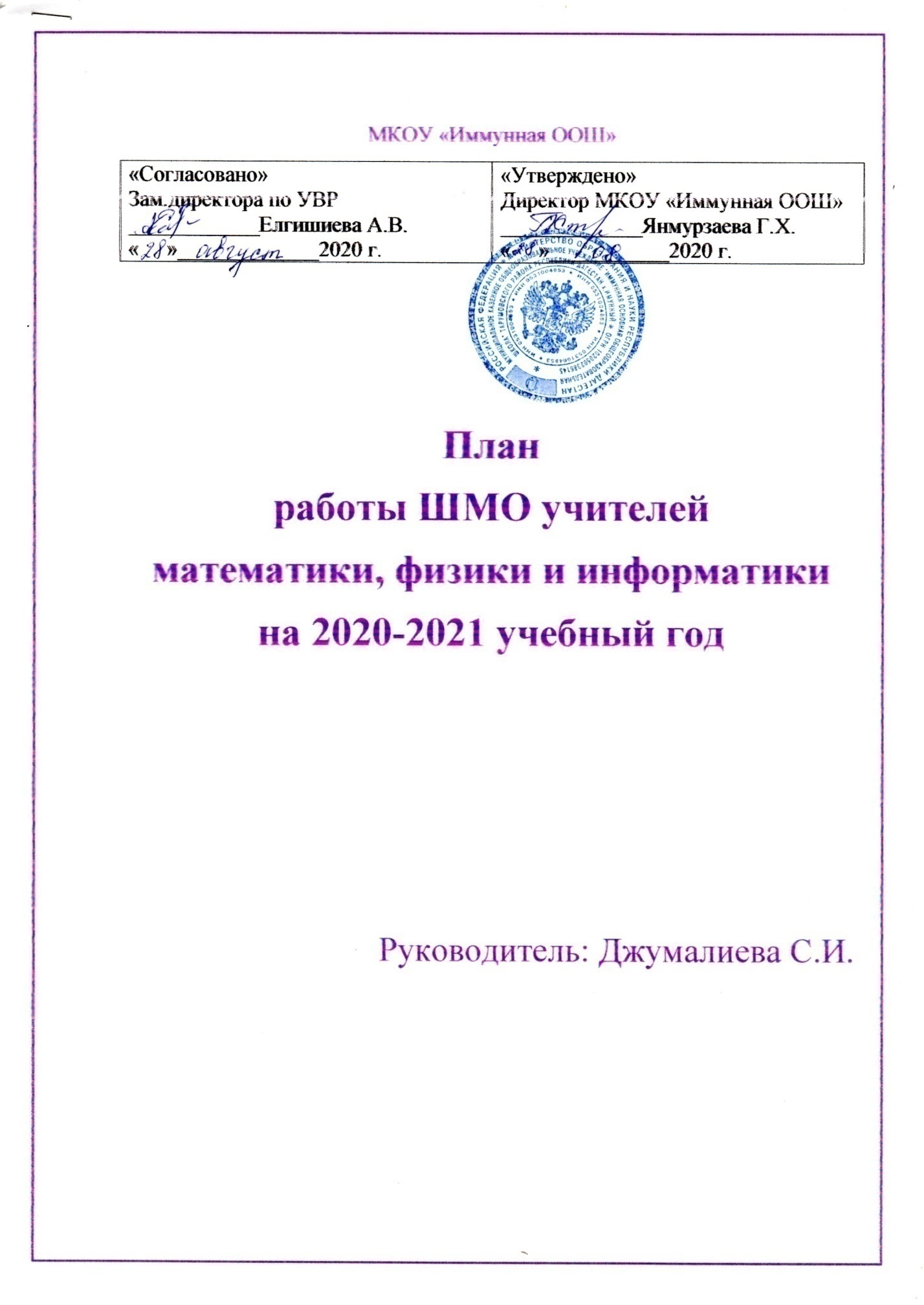 Заседание № 11. Анализ работы МО в 2019-2020 учебном году.2.Планирование работы МО на 2020-2021 учебный год.3. Планирование работы учителей по подготовке обучающихся к ГИА.4. Распределение и согласование  педагогической нагрузки 5.Корректировка тем по самообразованию.6.Согласование КТП  по предметам.7.Разное.Заседание № 2Изучение Положения Всероссийской олимпиады школьников  в 2020 – 2021 учебном году    .Выбор членов жюри  школьного этапа Всероссийской олимпиады школьников. Организация и проведение школьного этапа Всероссийской олимпиады школьников  МКОУ «Иммунная ООШ».4    Разное.Заседание № 3Подведение итогов, анализ результатов обученности в 1 четверти.Выполнение программ.Выступления коллег с анализом работы над методической темой по самообразованию.Изучение Положения об аттестации педагогических работников.Подготовка учащихся к муниципальному этапу Всероссийской олимпиады школьников  по математике, физике и информатике.Преемственность в обучении учащихся 5 класса  .РазноеЗаседание № 4Результаты  муниципального этапа Всероссийской олимпиады школьников  по математике, физике и информатике.2.   Выступления учителей с отчётами о самообследовании.3.   Подготовка учащихся 9 класса к итоговой аттестации  .4.   Взаимопосещение уроков.5. Разное.Заседание № 5Изучение Положения «О переводе обучающихся в следующий класс»Анализ результатов промежуточной аттестации обучающихся.Подготовка обучающихся 9 класса к ОГЭ  .Анализ работы МО  математики, физики и информатики в 2020-2021 учебном году.Разное.ПЛАН                                                                                                                                                                                                       текущей  работы методического объединения учителей математики, физики и информатики между заседаниями на 2016 – 2017 учебный год«Утверждаю»Директор МКОУ  «Иммунная ООШ»_______  Янмурзаева Г.Х.                     ПОЛОЖЕНИЕ О ШКОЛЬНОМ МЕТОДИЧЕСКОМ ОБЪЕДИНЕНИИ УЧИТЕЛЕЙ ЕСТЕСТВЕННО-МАТЕМАТИЧЕСКОГО ЦИКЛА1. Общие положения.1.1 Школьного методическое объединение (ШМО) учителей естественно – математического цикла является основным структурным подразделением методической службы образовательного учреждения, координирующим научно-методическую и организационную работу учителей математики, физики, информатики, химии, биологии, географии и преподавателя на разных возрастных ступенях.1.2 ШМО учителей естественно – математического цикла в своей деятельности  соблюдает Конвенцию о правах ребёнка, руководствуется Конституцией РК, указами президента РФ, решением Правительства РФ, Законами РФ, указаниями управления образования, Уставом и правовыми актами школы, приказами и распоряжениями директора в области преподаваемых предметов. 2. Цель создания ШМО учителей естественно – математического цикла.Способствовать росту профессиональной компетенции учителей, его творческого потенциала, развитию личности готовой к постоянному профессиональному росту, социальной и профессиональной мобильности.3. Задачи создания МО учителей естественно – математического цикла.В работе методического объединения учителей математики, физики, информатики, химии, биологии, географии в различных видах деятельности предполагается решение следующих задач:        способствование научно-методическому росту учителей, развитие их творческой инициативы, ключевых предметных компетенций;        способствование разработке новых технологий и новых подходов в преподавании данных предметов;        изучение нормативной и методической документации по вопросам образования;        отбор содержания и составление учебных программ по соответствующим предметам с учетом вариативности и разноуровневости;        изучение авторских программ и методик;        рассмотрение  материала для проведения промежуточной и итоговой аттестации;          ознакомление с анализом состояния преподавания математики, физики, информатики, химии, биологии, географии по итогам внутришкольного контроля;        взаимопосещение уроков ШМО  по определенной тематике с последующим самоанализом достигнутых результатов;        организация открытых уроков по определенной теме с целью ознакомления с методическими разработками сложных тем предмета;        изучение передового педагогического опыта;        выработка единых требований к оценке результатов освоения программы на основе разработанных образовательных стандартов по предмету;        ознакомление с методическими разработками различных авторов;        организация отчетов о профессиональном самообразовании учителей;        организация и проведение предметных декад в школе;        подготовка учащихся к участию в первом этапе предметных олимпиад, конкурсах, играх;        организация внеклассной работы по предмету (факультативные курсы, кружки и т. п.);        оборудование учебных кабинетов и приведение средств обучения, в том числе учебно-наглядных пособий по предмету, в соответствие требованиям к учебному кабинету, к оснащению урока.4. Содержание и направления работы ШМО  учителей естественно – математического цикла.        Содержание работы МО учителей математики, физики, информатики, химии, биологии, географии определяется законодательными актами в области образования РФ, методической темой школы, содержанием инноваций в области психолого-педагогической науки и преподавания соответствующих предметов, с учётом требований, предъявляемых к предметной компетенции учителя.Компетенции учителя математики:        математическая грамотность;        владение базовыми математическими приёмами;        умения вырабатывать у учащихся способность определять и понимать роль математики в мире, в котором они живут;        использовать инновационные технологии в преподавании предмета.Компетенции учителя физики:        владение методами научного познания мира, приведение наблюдений и опытов, произведение измерений, обработка и объяснение результатов экспериментальных работ;        владение основными понятиями и законами физики, понимание физического смысла понятий и величин, знание о физических явлениях, законах и теориях;        иметь представление об основных идеях современной астрономии и астрофизики, о природе небесных тел, строении и эволюции Вселенной.Компетенции учителя информатики:        теоретические знания об основных понятиях и методах информатики как научной дисциплины;        способы представления, хранения, обработки и передачи информации с помощью компьютера;        принципы экологичности информации (информационная картина новых моральных ценностей, направленных на бережное отношение к человеческой среде обитания);        умение проектировать и строить информационные модели.Компетенции учителя химии и биологии•        изучение свойств химических веществ.•        развитие умения прогнозировать возможность протекания окислительно-восстановительных реакций •        владение общей теорией бытия и взаимодействия природы и общества •        осознание внутренней многозначности и противоречивости современных глобальных проблем •        осознание того, что глобальное восприятие мира неразрывно связано с пониманием уникальности культур, взглядов и обычаев, свойственным разным нациям •        осознание идеи личной ответственности каждого человека за все, что происходит в природном и социальном мире планетыКомпетенции учителя географии •        представлениями о современной географической науке, её участии в решении важнейших проблем человечества;•        владение географическим мышлением для определения географических аспектов природных, социально-экономических и экологических процессов и проблем;•        сформированность системы комплексных социально ориентированных географических знаний о закономерностях развития природы, размещения населения и хозяйства, о динамике и территориальных особенностях процессов, протекающих в географическом пространстве;•        владение умениями проведения наблюдений за отдельными географическими объектами, процессами и явлениями, их изменениями в результате природных и антропогенных воздействий;•        владение умениями использования карт разного содержания для выявления закономерностей и тенденций, получения нового географического знания о природных социально-экономических и экологических процессах и явлениях;•        владение умениями географического анализа и интерпретации разнообразной информации;•        владение умениями применять географические знания для объяснения и оценки разнообразных явлений и процессов, самостоятельного оценивания уровня безопасности окружающей среды, адаптации к изменению её условий;•        сформированность представлений и знаний об основных проблемах взаимодействия природы и общества, о природных и социально-экономических аспектах экологических проблем.Предметно-методологическая компетентность учителя представляет собой педагогическую адаптированную систему:•        научных знаний;•        способов деятельности;•        умения планировать, отбирать, синтезировать и конструировать учебный материал по предмету;•        умения выбирать или разрабатывать необходимую для конкретного образовательного процесса технологию, методику;•        готовности организовывать различные формы занятий по учебному предмету;•        умения реализовывать деятельностные подходы к обучению и умение организовывать учебную работу школьников с учетом их реальных учебных возможностей;•        готовности к применению инновационных технологий обучения;опыта творческой деятельности в форме умения принимать эффективные решения в проблемных ситуациях;•        опыта эмоционально-ценностного отношения к природе, обществу и человеку.Разумеется, что составляющие предметно-методологической компетенции учителей различных учебных дисциплин будут иметь определённые доминанты, что обусловлено спецификой предмета и методикой его преподавания. Содержание предметно-методологической компетентности зависит и от класса, в котором работает педагог. Методическое объединение         проводит проблемный анализ деятельности учителей математики, физики, информатики, химии, биологии, географии         проводит первоначальную экспертизу изменений, вносимых преподавателями в учебные программы по математике, физике, информатике, химии, биологии, географии,  обеспечивающих усвоение учащимися требований государственных образовательных стандартов по предмету;        вносит предложения по организации и содержанию исследований, ориентированных на повышение качества обученности учащихся по данным предметам в соответствии с государственными образовательными стандартами;        принимает решение о подготовке методических рекомендаций в помощь учителям, организует их разработку и освоение;        организует работу методических семинаров для начинающих учителей, а также семинаров по обмену передовым опытом.План работы ШМО утверждается заместителем директора школы по методической работе.За учебный год проводится не менее 4 заседаний школьного методического объединения учителей. Обязательны заседания ШМО по планированию  работы на учебный год и проведению итогов работы за предыдущий учебный год. Заседания школьного методического объединения учителей оформляются в виде протоколов.5. Функции школьного методического объединенияРабота методического объединения математики, физики, информатики, химии, биологии, географии организуется на основе планирования, отражающего план работы школы, рекомендации районного методического кабинета, методическую тему, принятую к разработке педагогическим коллективом и учитывающего индивидуальные планы профессионального самообразования учителей.Школьное методическое объединение учителей организует семинарские занятия, цикл открытых уроков по определенным педагогическим технологиям в образовании и в обучении соответствующих предметов.Одной из функциональных обязанностей школьного методического объединения учителей является разработка системы внеклассной работы по предмету, определение ее ориентации, идеи.6. Права ШМО  учителей естественно – математического цикла.Методическое объединение учителей естественно – математического цикла имеет право давать рекомендации руководству по распределению учебной нагрузки по предмету при тарификации, распределять методическую работу среди педагогов.Методическое объединение решает вопрос о возможности организации углубленного изучения предмета в отдельных классах при наличии достаточных средств обучения (при условии внесения соответствующих изменений в устав).Методическое объединение учителей выбирает и рекомендует всему педагогическому коллективу систему промежуточной аттестации обучающихся, разрабатывает задания для её проведения.7. Обязанности учителей естественно – математического цикла.Каждый учитель обязан:        участвовать в деятельности школьного методического объединения,        иметь собственную программу профессионального самообразования;участвовать в заседаниях методического объединения, практических семинарах и т. д.;        активно участвовать в разработке открытых мероприятий (уроков, внеклассных занятий по предмету), стремиться к повышению уровня профессионального мастерства;        знать тенденции развития методики преподавания предмета, нормативные документы, методические требования к категориям;        владеть основами самоанализа педагогической деятельности.8. Функциональные обязанности руководителя ШМО учителей естественно – математического циклаРуководитель школьного методического объединения отвечает за текущее и перспективное планирование, подготовку, проведение, диагностику и анализ деятельности ШМО (в разрезе 3-х лет); своевременное составление документации о работе объединения; наполнение "Методической копилки".Руководитель ШМО назначается приказом по школе сроком на один учебный год. 9. Структура проведения заседания ШМО1. Вступительное слово руководителя школьного методического объединения о проблеме и цели заседания.2. Выступление по теме заседания (теоретическая часть).3. Обмен опытом работы учителей (практическая часть).4. Обзор методической литературы.5. Текущие вопросы.6. Рекомендации, сроки исполнения, ответственные (конкретно).10. Формы методической работы        методические сессии, конференции, студии;        дидактические трибуны;        тренинги; мастер - классы;        обзор идей; экспресс – анкеты;        деловые игры;        практикумы, семинары.11. Документация методического объединения.Для работы в методическом объединении должны быть следующие документы:1. Приказ об открытии МО.2. Приказ о назначении на должность руководителя методического объединения.3. Положение о методическом объединении.4. Функциональные обязанности учителей МО.5. Анализ работы за прошедший год.6. Тема методической работы, приоритетные направления и задачи на новый учебный год.7. План работы МО на текущий учебный год.8. Банк данных об учителях МО: количественный и качественный состав (возраст, образование, специальность, преподаваемый предмет, общий стаж и педагогический, квалификационная категория, награды, звание, домашний телефон).9. Сведения о темах самообразования учителей МО.10.График проведения совещаний, конференций, семинаров, круглых столов, творческих отчётов, деловых игр и т.д. в МО).11. Перспективный план аттестации учителей МО.12. График прохождения аттестации учителей МО на текущий год.13. Перспективный план повышения квалификации учителей МО.14. График повышения квалификации учителей МО на текущий год.15. График  контрольных работ на четверть.16. График проведения открытых уроков и внеклассных мероприятий по предмету учителями МО.17. Сведения о профессиональных  потребностях учителей МО.18. Информация об учебных программах и их учебно-методическом обеспечении по предмету.19. План работы  с молодыми и вновь прибывшими специалистами в МО.20. План проведения предметной недели.21. ВШК (экспресс, информационные и аналитические справки, диагностика).22. Протоколы заседаний МО.Анализработы ШМО учителей математики, физики и информатики за 2019-2020 учебный год.В секцию методического объединения  учителей математики, физики и информатики входят три  учителя: Джумалиева С.И., Джумакова В.А. и Янмурзаева Г.Х.   Все учителя работали по рабочим программам, за основу которых взята программа Министерства образования для общеобразовательной школы.Реализация целей и задач МО осуществлялась согласно требованиям государственных программ, велась на основе нормативно-правовых и распорядительных документов федерального, регионального и муниципального уровней и была направлена на защиту прав и интересов обучаемых. Учителя работали по учебникам, допущенным и рекомендованным Министерством образования РФ к использованию в образовательном процессе.Основная цель работы ШМО-Непрерывное совершенствование уровня педагогического мастерства и обеспечение высокого методического уровня преподавания.  Создание условий для развития успешности различных категорий обучающихся, в том числе одаренных детей.Задачи:-Повышать профессиональное мастерство педагогов через самообразование, участие в творческих мастерских, использование современных информационных технологий.-   Совершенствовать технологии и методики работы с одаренными детьми.- Развивать содержание образования путем интеграции основного и дополнительного образования.- Продолжить работу по повышению качества обучения, не допускать снижения качества знаний обучающихся.- Стимулировать творческое самовыражение, раскрытие профессионального потенциала педагогов в процессе работы с одаренными детьми.-  Организация внеклассной деятельности учащихся по предметам.-  Развитие творческих способностей учащихся, повышение интереса к изучению предмета. Продолжение работы с одарёнными детьми и с обучающимися, имеющими более высокую мотивацию к изучению математики, информатики, физики через индивидуальную работу.- Повышение качества естественно-математического образования (совершенствование системы подготовки учащихся к итоговой аттестации, формирование внутренней оценки качества знаний учащихся, анализ контрольных работ, пробных работ ОГЭ  ).Поставленные цель и задачи  были выполнены  благодаря активной работе членов МО и их заинтересованности.В течение всего учебного года работа учителей физико-математических наук   включала в себя разнообразные формы и методы, направленные на повышение эффективности образовательного процесса,  совершенствование технологий  профессионального самоопределения с целью всестороннего развития личности учащихся, их способностей. Каждый учитель совершенствовал свое мастерство, участвуя в школьных и районных заседаниях МО, педагогических советах.    В этом учебном году были проведены все запланированные заседания школьного методического объединения. Для решения поставленных задач на заседаниях рассматривались различные  вопросы:Анализ работы МО за 2018-2019 учебный год. Анализ итогов ОГЭ в 9- класса за 2018-2019учебный год. Рассмотрение и обсуждение рабочих программ, факультативов, элективных курсов  на новый учебный год.  План работы на новый учебный год.Анализировались результаты проведенных контрольных срезов по темам, итоги контрольных работ за 1 - 4 четверти, итоги пробных ОГЭ, итоги школьной олимпиады и итоги участия в районной олимпиаде.Подведение итогов прохождения программного материала за первое полугодие и за год.Анализ  использование учебно-дидактического материала на уроках математики и физикиИзучение новинок педагогического мастерства, предлагаемых в печатных изданиях, сети «Интернет».Анализ работы МО учителей математики, физики и информатики за год.На заседаниях ШМО было уделено особое внимание  мониторингу знаний и умений обучающихся. Все контрольные срезы выполнялись на допустимом и оптимальном уровне. В течение года проводились и анализировались результаты выполнения репетиционных работ по материалам демоверсий и работ по линии СТАТГРАД  ГИА  , в соответствии с этим принимались меры по устранению пробелов в знаниях учащихся.Все учителя МО в системе используют на уроках и во внеклассной работе информационные технологии, которые  значительно расширяют возможности предъявления учебной информации. Применение цвета, графики, звука, всех современных средств видеотехники позволяет воссоздавать реальную обстановку деятельности. Компьютер позволяет существенно повысить мотивацию учащихся к обучению. Компьютер  в урочной деятельности  учителя используют на всех этапах обучения: при объяснении нового материала; закреплении; повторении; контроле знаний, умений и навыков. Повышение педагогического мастерства учителей осуществлялось через курсовую подготовку  Учителями   для представления   своего опыта работы использовались:заседания РМО, заседания ШМО, школьные совещания;  Работа с одаренными и способными детьми.Одно из направлений в методической работе учителей – это организация работы с одаренными и способными учащимися.  Учащиеся  принимают участие во всероссийских и международных конкурсах. Участие обучающихся  в различных конкурсах вызывает положительную мотивацию, формирует активную жизненную позицию, повышает интерес к изучению предмета, способствует развитию творческого мышления. В этом учебном году велись факультативы   курсы:  В 5-6 классах ведется внеурочная деятельность по математике в рамках ФГОС.Проведение курсов было направлено на формирование новых знаний, умений и навыков по данному предмету, на ликвидацию пробелов в знаниях учащихся, на подготовку к  промежуточной и итоговой аттестации. Наблюдается положительная динамика и устойчивые результаты в обучении предмета, что подтверждается результатами мониторингов, контрольных работ и экзаменами.На основании Положения о Всероссийской олимпиаде школьников в школе была проведена олимпиада по математике, физике и информатики. Всего по математике приняли участие 5 обучающихся. Всего призеров 4 и победителей 1.  Традиционно 1 раз в  год в нашей школе проходит неделя математики,   физики. Она дает возможность учителям привлечь учащихся к занятиям в игровой и занимательной форме, помочь раскрыть таланты, предоставить новые возможности для самореализации каждого ученика.Проведение предметных недель было направлено на выработку умений у учащихся решать нестандартные, логические задачи, на воспитание познавательного интереса к математике и физике на развитие внимания, смекалки, наблюдательности, на развитие творческих способностей, на сплочение коллектива учащихся в совместной работе.На высоком организационном и методическом уровне согласно составленному плану прошли неделя математики и неделя физики. В течении недели проводились следующие мероприятия: Математический бой для 5-х классовВикторина по информатике «Инфознайка» для 8-9 -х классов.Для 7-х классов проводилась командная игра-соревнование, в ходе которой учащиеся поочередно искали ответы на нестандартные задачи.Внеклассное мероприятие для 8-9х классов «Своя игра». Мероприятие проходило в виде соревнования.Так же в 5-7-х классах проходила игра «Морской бой» по математике.  Ребята приняли активное участие во всех конкурсах и мероприятиях.  Методическому объединению необходимо продолжить работу по направлению деятельности учителей на поиск новых форм работы с одаренными детьми, своевременное выявление и поддержку обучающихся, проявляющих повышенный интерес к изучению предмета. Выводы и предложения по совершенствованию деятельности ШМО математики, физики и информатики.:         Анализ работы методического объединения показывает, что была проделана большая работа по повышению профессионализма и педагогического мастерства членов МО. Педагоги принимали активное участие в деятельности школьного и районного методических объединений, использовали современные образовательные технологии для повышения качества обучения и подготовки учащихся к итоговой аттестации, добивались активного участия детей во внеурочной деятельности по предметам на разных уровнях. Поставленные задачи в основном успешно реализованы. Методическая работа представляет относительно непрерывный, постоянный, повседневный процесс. Созданы условия к образованию, удовлетворению всех образовательных потребностей школьников, повышению уровня обучения обучающихся, привитию интереса к предметам МО. Следует отметить, что все учителя МО  работают над созданием системы обучения, обеспечивающей потребность каждого ученика в соответствии с его склонностями, интересами и возможностями. Успешно проводится  контроль по преемственности, отслеживание обученности  обучающихся. Каждый из педагогов работает над своей проблемой, которая связана с темой МО  школы. Анализ учебной деятельности учителей математики, физики подтверждает мысль о том, что эффективность педагогического труда зависит от творчества каждого учителя, осознания своих возможностей в совершенствовании учебного процесса, поиска путей и средств повышения качества обучения.      Итоги работы в 2019 – 2020 учебном году позволяют признать деятельность методического объединения учителей математики, физики и информатики удовлетворительной.  Положительным в работе является:проанализированы административные контрольные работы, мониторинги, прохождение программного материала ;все учителя ведут внеклассную работу по предмету -  факультативы, кружки  ;активное участие учителей в заседаниях ШМО. изучен теоретический материал по теме самообразования, но не все учителя показали это  на практике.   Наряду с имеющимися положительными тенденциями в методической работе, тем не менее, остаются проблемы, над которыми учителям предстоит работать в следующем учебном году, а именно:Усилить подготовку учащихся к олимпиадам разного уровня.Совершенствовать формы индивидуальной работы с одаренными детьми и неуспевающими;Недостаточно выработаны  вычислительные навыки обучающихся 5-го класса;Учитывая вышесказанное, на 2020-2021 учебный год определены следующие задачи:Повышение качества образования (совершенствование системы подготовки учащихся к итоговой аттестации, формирование внутренней оценки качества обученности учащихся, анализ контрольных работ, пробных работ ОГЭ ).Овладение технологиями работы с интерактивным оборудованием и активизация его использования в учебном процессе.Продолжить работу по внедрению Интернет - технологий по подготовке учителей к урокам.Совершенствование технологии и методики работы с одаренными детьми.Повышение профессионального мастерства педагогов через самообразование, участие в творческих мастерских, использование современных информационных технологий.Создать необходимые условия для обеспечения инновационной педагогической практики учителей, самообразования, использование современных технологий (в том числе ИКТ) и обобщения передового педагогического опыта.Создавать условия для самоопределения, построения учащимися индивидуальных образовательных маршрутов, тем самым формировать у учащихся выпускных классов базу знаний для успешного прохождения независимой экспертизы оценки знаний, сдачи ОГЭ и поступление в ВУЗы в соответствии с ФГОС. Активизировать развитие творческих способностей, познавательной активности у учащихся, формирование навыков проектной и исследовательской деятельности на школьном, муниципальном и областном уровне.Совершенствовать работу МО посредством создания новых дистанционных форм работы.Руководитель ШМО учителей математики, физики и информатики:               Джумалиева С.И.Сведенияоб учителях МО математики, физики и информатики на 2020-2021 учебный годМКОУ «Иммунная ООШ»ГРАФИКпроведения открытых уроков и внеклассных мероприятийпо математике и физикена 2020-2021 учебный годРуководитель МО  Джумалиева С.И.Перечень учебников и пособий по математике в 5-9 классахна 2020-2021 учебный годПеречень учебников и пособий по физике в 8 – 9 классахна 2020 – 2021 учебный год Муниципальное казённое общеобразовательное учреждение« Иммунная ОСНОВНАЯ общеобразовательная школа»2020-2021 учебный годУчитель математики- Джумалиева С.И.Современные тенденции социального развития ставят перед образованием новые задачи – отход от ориентации на «среднего ученика», повышенный интерес к одаренным и талантливым детям, к особенностям раскрытия и развития их способностей в процессе образования. Одаренные дети должны быть в центре специальных педагогических и социальных программ, поскольку самые большие надежды на улучшение условий жизни и процветание нации, связанные именно с одаренными молодыми детьми.Цель:уделять особое внимание психолого–педагогической поддержке одарённых (мотивированных детей), ранней диагностики интеллектуальной одарённости, усиление научно – методического сопровождения по данному направлению; исходить из принципа: каждый ребёнок от природы одарён по-своему.Задачи: - предусматривать степень и метод самораскрытия одарённых обучающихся, умственное, эмоциональное, социальное развитие и индивидуальное различие обучающихся;- удовлетворение потребности в новой информации (широкая информационно – коммуникативная адаптация);- помощь одарённым детям в самораскрытии (их творческая направленность, самопрезентация в отношениях).Принципы работы с одаренными детьми в сфере образования:1. Принцип развивающего и воспитывающего обучения (цели, содержание и методы обучения должны способствовать познавательному развитию, а также воспитанию личностных качеств учащихся).2. Принцип индивидуализации и дифференциации обучения (цели, содержание и процесс обучения должны как можно более полно учитывать индивидуальные и типологические особенности учащихся).3. Принцип учета возрастных возможностей (соответствие содержания образования и методов обучения специфическим особенностям одаренных учащихся на разных возрастных этапах).Работа с одаренными в разных областях и способными учащимися, их поиск, выявление и развитие является одним из важнейших аспектов деятельности школы. Такие дети имеют более высокие по сравнению с большинством интеллектуальные способности, восприимчивость к учению, творческие возможности и проявления; доминирующую активную познавательную потребность; испытывают радость от добывания знаний.
Условно мы выделяем три категории одаренных детей: Дети с необыкновенно высоким общим уровнем умственного развития при прочих равных условиях (такие дети чаще всего встречаются в дошкольном и младшем школьном возрасте).Дети с признаками специальной умственной одаренности – в определенной области науки, искусства, спорта и др. видах деятельности (подростковый образ).Учащиеся, не достигающие по каким-либо причинам успехов в учении, но обладающие яркой познавательной активностью, оригинальностью психического склада, незаурядными умственными резервами (чаще встречаются в старшем школьном возрасте).Условия успешной работы с одаренными учащимисяОсознание важности этой работы каждым членом коллектива и усиление в связи с этим внимания к проблеме формирования положительной мотивации к учению.Создание и постоянное совершенствование методической системы работы с одаренными детьми.Признание коллективом педагогов и руководством школы того, что реализация системы работы с одаренными детьми является одним из приоритетных направлений работы УО.Формы работы с одаренными учащимися:групповые занятия с сильными учащимися;факультативы;кружки по интересам;конкурсы и конференции;интеллектуальный марафон;участие в олимпиадах;спецкурсы.План работы с одаренными учащимисяХарактеристика учеников: дети имеют более высокие по сравнению с большинством интеллектуальные способности, восприимчивость к учению, творческие возможности и проявления; доминирующую активную познавательную потребность; испытывают радость от добывания знаний.Цель: формирование у школьников целостного видения мира и понимание места и роли человека в этом мире, превращение всей получаемой учащимися в процессе обучения информации в личностно значимую для каждого ученика; развитие и выработка социально ценностных компетенций у учащихся; углубление знаний по математике, совершенствование навыков работы в решении задач; развитие творческого потенциала и навыков исследовательской деятельности.При работе с одаренными детьми придерживаюсь следующих рекомендаций:1. Постарайтесь создать благоприятную атмосферу работы с детьми. Будьте доброжелательными, не критикуйте. Одаренные дети наиболее восприимчивы.2. Стимулируйте ученика, хвалите, не бойтесь поставить оценку на балл выше, но не наоборот.3. Экспериментируйте на уроке. Не бойтесь оказаться смешными и в то же время докажите, что вас нужно уважать, а не бояться.4. Позволяйте детям вести себя свободно и задавать вопросы. Если ребенок чем-то интересуется, значит, он думает, а если он думает, значит, учитель кое-чего достиг. После окончания школы, ученик может чего-то достичь, или просто стать хорошим человеком, и, следовательно, учитель свои обязанности выполнил.Развитие личности невозможно без развития его творческого потенциала. Поэтому и внеклассная работа способствует творческому развитию учащихся. Особенно большую роль играют недели математики, включающие различные формы работы:  конкурсы, олимпиады, КВН, викторины, аукционы и т.д., где творческие, талантливые дети раскрывают свои способности в полной мере. Стремление помериться своими силами, проверить знания, умения. Навыки в соревновании с друзьями, нести ответственность за команду, желание заслужить одобрение сверстников, придают этим видам деятельности мотивированный характер. А ведь именно на этом этапе следует предлагать как можно больше занимательного и  интересного материала. Важна и самостоятельная работа ребенка, т.к. в ходе самостоятельной работы каждый ученик непосредственно соприкасается с усваиваемым материалом, концентрирует своё внимание, мобилизуя все резервы интеллектуального, эмоционального и волевого характера. План работы с одаренными детьми по математикена 2020 – 2021 учебный годУчитель математики:                                                               / ДжумалиеваС.И./Муниципальное казённое общеобразовательное учреждение « Иммунная ОСНОВНАЯ общеобразовательная школа»ПЛАН РАБОТЫСО СЛАБОУСПЕВАЮЩИМИ И НЕУСПЕВАЮЩИМИ ДЕТЬМИ2020-2021 учебный годучителя математики :Джумалиевой С.И.Введение          Главный смысл деятельности учителя математики состоит в том, чтобы  создать каждому ученику ситуацию успеха. Успех в учении  - единственный источник внутренних сил ребенка, рождающий энергию для преодоления трудностей при изучении такого трудного предмета, как  математика. Даже разовое переживание успеха может коренным образом изменить психологическое самочувствие ребенка. Успех школьнику может создать учитель, который сам переживает радость успеха. Учитель может помочь  слабоуспевающему ученику  подготовить  посильное задание, с которым он должен выступить перед классом.	Ученик может отставать в обучении по разным зависящим и независящим от него  причинам:пропуски занятий по болезни; слабое общее физическое развитие, наличие хронических заболеваний;задержка психического развитияпедагогическая запущенность: отсутствие у ребенка наработанных общеучебных  умений и навыков за предыдущие годы обучения: низкая техника чтения, техника письма, счета, отсутствие навыков самостоятельности в работе и др.;неблагополучная семья;проблема «улицы»;прогулы.  	Мы, учителя математики, должны знать, почему ученик не усваивает учебную программу, как ему можно помочь в этом деле. Установить конкретно причины неуспеваемости  учителю и классному руководителю должны помочь школьные узкие специалисты, родители ученика, он сам и его одноклассники.Цели:ликвидация пробелов у учащихся в обучении математики;создание условий для  успешного индивидуального развития ученика.Что  прежде всего нужно сделать в работе со слабоуспевающими?создать благоприятную атмосферу на уроке;своевременно оказывать помощь на дополнительных занятиях и организовать работу консультантов;изменить формы и методы учебной работы на уроках математики, чтобы преодолеть пассивность обучающихся и превратить их в активный  субъект  деятельности. Использовать для этого обучающие игры;освободить школьников от страха перед ошибками, создавая ситуацию свободного выбора и успеха;ориентировать  детей на ценности: человек, семья,  отечество, труд, знания, культура,  мир,  которые охватывают важнейшие стороны деятельности;культивировать физическое развитие и здоровый образ жизни. План работысо слабоуспевающими и неуспевающимиучащимися на учебный годСистема работы с неуспевающими детьмиСистему работы по формированию положительного отношения к учению у неуспевающих школьников можно распределить на этапы Этапы формирования положительного отношения к учениюОказание своевременной помощи неуспевающему ученикуна определенном этапе урокаПрофилактика неуспеваемостиМуниципальное казённое общеобразовательное учреждение « Иммунная ОСНОВНАЯ общеобразовательная школа»План по  СамообразованиюНа тему:  «Активизация познавательной активности учащихся через систему мотивации с использованием ИКТ с целью повышения интереса к математике и повышения эффективности и качества учебного процесса»  Учитель математики Джумалиева С.И.«Кто с детских лет занимается математикой, тот развивает внимание, тренирует свой мозг, свою волю, воспитывает настойчивость и упорство в достижении цели».А. МаркушевичХороший урок - это урок вопросов и сомнений, озарений и открыПлан работыпо самообразованию на 2020 – 2021гг.учителя математики  Джумалиевой Суербек Исмаиловны(стаж педагогической работы – 36 лет)Актуальность темы.У каждого школьника с нарушением слуха разные способности, интересы и возможности. Чтобы их реализовать, необходимо развивать высшие психические функции школьника на каждом этапе его деятельности.       Познавательная деятельность способствует развитию логического мышления, внимания, памяти, речи, воображения, поддерживает интерес к обучению. Все эти процессы взаимосвязаны.Изменения, происходящие в жизни современного общества, заставляют педагога находить всё новые, интересные подходы к активизации познавательной деятельности школьника. В образовательном процессе познавательная деятельность учащихся играет ведущую роль, так как посредством её осуществляется усвоение содержания обучения. Известно, что улучшению результативности и качества образовательного процесса способствует повышение уровня самостоятельности познавательной деятельности школьников через её активизацию. Наиболее остро проблема активизации познавательной деятельности учащихся встает при обучении школьников подросткового возраста. Это связано с тем, что в 13-14 лет начинается интенсивное нравственное и социальное формирование личности, наблюдается стремление школьника к «взрослости», главной проблемой становится общение со сверстниками, желание подростка найти себя, самоопределиться. Интерес к учебе ослабевает, снижается работоспособность, следовательно, качество знаний ухудшается. Между тем подростковый возраст является важным в становлении личности ребенка, именно в этот период закладывается фундамент ценностей и знаний, полезных и необходимых для жизни.Грамотное использование новых технологий на уроках математики влечёт за собой развитие личности ребёнка: интеллекта, памяти, внимания, логического мышления и т.д. Использование новых, в том числе и информационных технологий на уроке, является мощным мотивационным стимулом, необходимым для становления образованной личности.Образовывать человека – значит помогать ему стать субъектом культуры, готовым к жизни в высокотехнологичном конкурентном мире. В связи с этим, тема активизации познавательной деятельности на уроках математики с применением новых технологий становится актуальной.Цель: Развивать и активизировать познавательную деятельность слабослышащих учащихся на уроках математики с применением новых технологий для дальнейшего облегчения социально-психологической адаптации в мире слышащих.Задачи:Создавать благоприятные условия для активизации познавательной деятельности учащихся с помощью современных образовательных технологий на уроках математики.Добиваться включённости каждого ученика в активную учебную деятельность на уроке.Учитывать индивидуальные способности каждого учащегося.Выявлять условия для успешного развития познавательной активности обучающихся.Работать над активизацией познавательной деятельности – это значит формировать положительное отношение и интерес школьников к учебной деятельности, развивать их стремление к более глубокому познанию изучаемого предмета.Предполагаемые результаты:Активное сотрудничество учителя и ученика, учеников между собой.Улучшение качества знаний.Повышение мотивации в учебно-познавательном процессе.Формирование творческих способностей, интереса к предмету математика, навыков самоанализа, умения осмысленно работать, умения и навыков в исследовательской деятельности. Повышение уровня самостоятельности, логического мышления, внимания с опорой на имеющиеся знания, умения и навыки.Результаты в здоровьесберегающей составляющей:повышение интереса к процессу обучения (использование современных технологий, наглядность, эмоциональность, яркость, научность, возможность учесть особенности каждого ребенка).
ЭТАПЫ РАБОТЫ:Муниципальное казённое общеобразовательное учреждение « Иммунная ОСНОВНАЯ общеобразовательная школа»План подготовки учащихся 9 класса   к ОГЭ по математике2020-2021уч. год  Учитель математики Джумалиева Суербек ИсмаиловнаВведение государственной итоговой аттестации по  математике в новой форме (ОГЭ) в 9 классе вызывает необходимость изменения в методах и формах работы учителя.Данная необходимость обусловлена тем, что изменились требования к знаниям, умениям и навыкам учащихся в материалах экзамена по математике. Само содержание образования существенно не изменилось, но в рамках реализации ФГОС второго поколения существенно сместился акцент к требованиям УУД. Изменилась формулировка вопросов: вопросы стали нестандартными, задаются в косвенной форме, ответ на вопрос требует детального анализа задачи. И это всё в первой части экзамена, которая предусматривает обязательный уровень знаний. Содержание задач содержит изобилие математических тонкостей, на отработку которых в общеобразовательной программе не отводится достаточное количество часов. В обязательную часть включаются задачи, которые либо изучались давно, либо на их изучение отводилось малое количество времени (проценты, стандартный вид числа, свойства числовых неравенств, задачи по статистике, чтение графиков функций), а также задачи, требующие знаний по другим предметам, например, по физике. В общеобразовательных классах основное внимание нужно уделить отработке первой части экзамена по математике, так как только первая часть обеспечивает удовлетворительную отметку.Система работы по подготовке к ОГЭ-2020по математике в 9 классе.Изменение тематического планирования. Составить планирование таким образом, чтобы осталось достаточное число часов на повторение всего учебного материала. Количество часов можно сэкономить на тех темах, которые не требуют выработки навыков, а проходят в плане ознакомления, а также сократить число часов на отработку навыков невостребованных тем, тщательно проанализировав содержание экзаменационных работ.Включать в изучение текущего учебного материала задания, соответствующие экзаменационным заданиям.В содержание текущего контроля включать экзаменационные задачи.Изменить систему контроля над уровнем знаний учащихся по математике.Итоговое повторение построить исключительно на отработке умений и навыков, требующихся для получения положительной отметки на экзамене.Подготовка ко второй части работы осуществляется как на уроках, так и во внеурочное время на спецкурсах. Используется сборники для подготовки к экзаменам, рекомендованные ФИПИ,  МИОО,  и др.Важным условием успешной подготовки к экзаменам является тщательность в отслеживании результатов учеников по всем темам и в своевременной коррекции уровня усвоения учебного материала.План работы по подготовке учащихся к ОГЭ-2021по математике.Подготовка к экзамену по математикеМуниципальное казённое общеобразовательное учреждение« Иммунная ОСНОВНАЯ общеобразовательная школа»ПЛАН ПОДГОТОВКИ К ВПР ПО МАТЕМАТИКЕв 5-6 классах2020-2021 уч. годУчитель математики: Джумалиева С.И.Цель: Принятие комплексных мер, направленных на повышение успеваемости и качества знаний учащихся, подготовить учащихся к успешному прохождению ВПР.Задачи:- познакомить учащихся с типами заданий ВПР  и способами их решения;- вести систематическую работу по решению заданий, тестов ВПР;- приобщить учащихся к работе с математической литературой и  интернет ресурсами.ИСТОЧНИК Кимов 5,6 классов:Всероссийская проверочная работа. Математика. 5,6 класс: 25 вариантов. Типовые задания ФГОС/ Г.И. Вольфсон, О.А. Виноградова; под ред. И.В. Ященко. – М.: Издательство «Экзамен», 2020 .  План самообразованияна 2020 - 2023 год учителя физикиМКОУ «Иммунная ООШ» Тарумовский район РД.Джумакова Вагидат АмитовнаОбразование:Высшее Чечено-Ингушский государственный университет имени Л.Н. Толстогопо специальности:учитель физики.Квалификационная категория – первая 2015г.;  УДПО Махачкалинский центр повышения квалификацииПедагогическое образование: физикаГод последней аттестации 2015.Индивидуальная тема самообразования: «Использование ИКТ с целью повышения эффективности усвоения материала на уроках физики».Основная  воспитательная цель  -  передать свои знания и увлечённость, физикой,ученикам.Я поставила перед собой задачи:Разработать систему изучения новых тем и контроля знаний учащихся в 7 – 9 классах.Развитие познавательного интереса к физике и через игру, нетрадиционные уроки, факультативы и внеклассную работу.Дифференцированный и индивидуальный  подход к учащимся при проведении всех форм контроля за знаниями учащихся.Разработать систему контроля диагностики и мониторинга развития личностной сферы – мониторинг познавательных интересов; диагностика обучаемости и обученности, зоны ближайшего развития.Цель моего самообразования:Изучение общепедагогических и психологических знаний с целью расширения и совершенствования методов обучения и воспитания;Углубление знаний в области физики;Овладение   достижениями   педагогической   науки,   передовой   педагогической практики;
Повышение общекультурного уровня.Отрабатывать модель профильной и предпрофильной подготовки учащихся по физике.Разработать программно – методическое обеспечение образовательного процесса:Разработка календарно – тематического планирования обучения по физике,  7 – 9 класс (август – сентябрь 2020 г.);Разработка содержания контрольных работ и уровневых работ по физике (в течение учебного года;)Подбор из газет, журналов и пособий тренировочных упражнений по ведущим вопросам курсов (в течение учебного года);Сделать обобщение по программно – методическому обеспечению образовательного процесса (июнь 2021г);Написать рекомендации по использованию опыта работы по данной теме  для коллег, выступить на районном МО;Вопросы поставить на самоконтроль и отчитываться по мере необходимости на педагогических советах, МО школы, перед завучем и директором школы по итогам полугодия.План работы по самообразованию:Углубление работы с учащимися требующих коррекции знаний и с « трудными учащимися ». Научить применять каждого ученика стандартные знания в нестандартных ситуациях.Изучить и применять технологию модульного обучения на уроках физики, внедрение проектной деятельности при организации учебной деятельности.Посещение уроков физики, внеклассные мероприятия.Подготовить и провести недели физики ежегодно.ПЛАН  ПРОФЕССИОНАЛЬНОГО  САМООБРАЗОВАНИЯна 3 года (2020 – 2023 годы)Цели:формировать способность к творческому саморазвитию и исследовательской  деятельности;повысить профессиональное мастерство путем внедрения инноваций в обучении и воспитании;обеспечить программирование своей деятельности, творческой рефлексии и генерирование идей.Задачи:применять разнообразные формы работы во внеурочной познавательной и воспитательной деятельности с обучающимися;обобщение и распространение собственного педагогического опыта.Ожидаемые результаты: Быть современным во всех областях – учителем, способным свободно и активно мыслить;моделировать учебно-воспитательный процесс, а для этого – стремиться успевать за новыми идеями и технологиями, то есть идти в ногу со временем.Учебный годНаправление  и формы работыВремя реализации2020 – 2023 Изучение нормативных документовсистематическиОрганизация работы по изучению и распространению передового педагогического опыта.в течение годаПовышение квалификации через систему курсов повышения квалификации, передача опыта коллегам.в конце уч.годаСовершенствование форм и средств организации обучения по предмету.систематическиПройти переаттестацию по преподаваемому предмету.в конце годаСоставить собственные авторские разработки в электронном варианте с целью их внедрения в учебно-воспитательный процесс.в течение годаПровести педагогические эксперименты с использованием диагностики, анкетирования и тестирования этапов обучения и воспитания.в конце учебного года Обобщение и распространение собственного опыта на совещаниях РМО.систематическиПродолжить выступления на педагогических советах и научно-практических конференциях.в  течение годаПроводить семинары и мастер-классы по внедрению новых образовательных технологий в обучении и воспитаниив  течение годаВ течение всех лет самообразования организовывать предметные недели по физике «МКОУ Иммунная ООШ»План подготовки к ВПР в 8 классе по физике на 2020 – 2021 учебный год Назначение всероссийской проверочной работы Всероссийские проверочные работы (ВПР) проводятся с учетом национально-культурной и языковой специфики многонационального российского общества в целях осуществления мониторинга результатов перехода на ФГОС и направлены на выявление качества подготовки обучающихся. Назначение ВПР по учебному предмету «Физика» – оценить качество общеобразовательной подготовки обучающихся 8 классов в соответствии с требованиями ФГОС. ВПР позволяют осуществить диагностику достижения предметных и метапредметных результатов, в том числе овладение межпредметными понятиями и способность использования универсальных учебных действий (УУД) в учебной, познавательной и социальной практике. Результаты ВПР в совокупности с имеющейся в общеобразовательной организации информацией, отражающей индивидуальные образовательные траектории обучающихся, могут быть использованы для оценки личностных результатов обучения. Результаты ВПР могут быть использованы общеобразовательными организациями для совершенствования методики преподавания физики в процессе обучения предмету, муниципальными и региональными органами исполнительной власти, осуществляющими государственное управление в сфере образования, для анализа текущего состояния муниципальных и региональных систем образования и формирования программ их развития. Не предусмотрено использование результатов ВПР для оценки деятельности общеобразовательных организаций, учителей, муниципальных и региональных органов исполнительной власти, осуществляющих государственное управление в сфере образования.Документы, определяющие содержание проверочной работыСодержание и структура проверочной работы определяются на основе Федерального государственного образовательного стандарта основного общего образования (приказ Минобрнауки России от 17.12.2010 № 1897) с учетом Примерной основной образовательной программы основного общего образования (одобрена решением Федерального учебно-методического объединения по общему образованию (протокол от 08.04.2015 № 1/15)) и содержания учебников, включенных в Федеральный перечень на 2020/21 учебный год. Подходы к отбору содержания, разработке структуры проверочной работы Всероссийские проверочные работы основаны на системнодеятельностном, компетентностном и уровневом подходах в обучении. В рамках ВПР наряду с предметными результатами обучения учащихся основной школы оцениваются также метапредметные результаты, в том числе уровень сформированности универсальных учебных действий (УУД) и овладения межпредметными понятиями. Предусмотрена оценка сформированностиследующих УУД. Регулятивные действия: целеполагание, планирование, контроль и коррекция, саморегуляция. Общеучебные универсальные учебные действия: поиск и выделение необходимой информации; структурирование знаний; осознанное и произвольное построение речевого высказывания в письменной форме; выбор наиболее эффективных способов решения задач в зависимости от конкретных условий; рефлексия способов и условий действия; контроль и оценка процесса и результатов деятельности; смысловое чтение как осмысление цели чтения и выбор вида чтения в зависимости от цели; определение основной и второстепенной информации; моделирование, преобразование модели. Логические универсальные действия: анализ объектов в целях выделения признаков; синтез, в том числе самостоятельное достраивание с восполнением недостающих компонентов; выбор оснований и критериев для сравнения; подведение под понятие; выведение следствий; установление причинноследственных связей; построение логической цепи рассуждений; доказательство. Коммуникативные действия: умение с достаточной полнотой и точностью выражать свои мысли в соответствии с задачами и условиями коммуникации, владение монологической и диалогической формами речи в соответствии с грамматическими и синтаксическими нормами родного языка. Контрольные измерительные материалы (далее – КИМ) ВПР направлены на проверку сформированности у обучающихся следующих результатов освоения естественнонаучных учебных предметов: формирование целостной научной картины мира; – овладение научным подходом к решению различных задач; – овладение умениями: формулировать гипотезы; конструировать; проводить наблюдения, описание, измерение, эксперименты; оценивать полученные результаты; – овладение умением сопоставлять эмпирические и теоретические знания с объективными реалиями окружающего мира; – воспитание ответственного и бережного отношения к окружающей среде;– формирование умений безопасного и эффективного использования лабораторного оборудования, проведения точных измерений и адекватной оценки полученных результатов, представления научно обоснованных аргументов своих действий, основанных на межпредметном анализе учебных задач. КИМ ВПР 8 класса направлены на проверку у обучающихся предметных требований: 1) формирование представлений о закономерной связи и познаваемости явлений природы, об объективности научного знания; о системообразующей роли физики для развития других естественных наук, техники и технологий; научного мировоззрения как результата изучения основ строения материи и фундаментальных законов физики; 2) формирование первоначальных представлений о физической сущности явлений природы (механических, тепловых, электромагнитных и квантовых), видах материи (вещество и поле), движении как способе существования материи; усвоение основных идей механики, атомномолекулярного учения о строении вещества, элементов электродинамики и квантовой физики; овладение понятийным аппаратом и символическим языком физики; 3)  приобретение  опыта  применения  научных  методов  познания, наблюдения  физических  явлений,  проведения  опытов,  простых экспериментальных  исследований,  прямых  и  косвенных  измерений  с использованием  аналоговых  и  цифровых  измерительных  приборов; понимание неизбежности погрешностей любых измерений; 4) понимание физических основ и принципов действия (работы) машин и механизмов, средств передвижения и связи, бытовых приборов, промышленных технологических процессов, влияния их на окружающую среду; осознание возможных причин техногенных и экологических катастроф; 5) осознание необходимости применения достижений физики и технологий для рационального природопользования;6)  овладение  основами  безопасного  использования  естественных  и искусственных  электрических  и  магнитных  полей,  электромагнитных  и звуковых волн, естественных и искусственных ионизирующих излучений во избежание  их  вредного  воздействия  на  окружающую  среду  и  организм человека;7) развитие умения планировать в повседневной жизни свои действия с применением полученных знаний законов механики, электродинамики, термодинамики и тепловых явлений с целью сбережения здоровьяРаспределение заданий проверочной работы по уровню сложностиЗадания 1, 2, 3, 4, 5 проверочной работы относятся к базовому уровню сложности. Задания 6, 7, 8, 9 проверочной работы относятся к повышенному уровню сложности. Задания 10, 11 проверочной работы относятся к высокому уровню сложности. Типы заданий, сценарии выполнения заданий В задании 1 проверяется осознание учеником роли эксперимента в физике, понимание способов измерения изученных физических величин, понимание неизбежности погрешностей при проведении измерений и умение оценивать эти погрешности, умение определить значение физической величины показаниям приборов, а также цену деления прибора. В качестве ответа необходимо привести численный результат. В задании 2 проверяется сформированность у обучающихся базовых представлений о физической сущности явлений, наблюдаемых в природе и в повседневной жизни (в быту). Обучающимся необходимо привести развернутый ответ на вопрос: назвать явление и качественно объяснить его суть.В заданиях 3-6 проверяются базовые умения школьника: использовать законы физики в различных условиях, сопоставлять экспериментальные данные и теоретические сведения, применять знания из соответствующих разделов физики. Задание 7 проверяет умение работать с экспериментальными данными, представленными в виде таблиц. Проверяется умение сопоставлять экспериментальные данные и теоретические сведения, делать из них выводы, совместно использовать для этого различные физические законы. В качестве ответа необходимо привести численный результат. Задание 8 – качественная задача по теме «Магнитные явления». В качестве ответа необходимо привести краткий текстовый ответ. Задание 9 – задача, проверяющая знание школьниками понятия «средняя величина», умение усреднять различные физические величины, переводить их значения из одних единиц измерения в другие. Задача содержит два вопроса. В качестве ответа необходимо привести два численных результата. Задания 10, 11 требуют от обучающихся умения самостоятельно строить модель описанного явления, применять к нему известные законы физики, выполнять анализ исходных данных или полученных результатов. Система оценивания выполнения отдельных заданий и проверочной работы в целомПравильный ответ на каждое из заданий 1, 3-7 оценивается 1 баллом. Полный правильный ответ на задание 9 оценивается 2 баллами. Если в ответе допущена одна ошибка (одно из чисел не записано или записано неправильно), выставляется 1 балл; если оба числа записаны неправильно или не записаны – 0 баллов. Ответ на каждое из заданий 2, 8, 10, 11 оценивается в соответствии с критериями. Максимальный первичный балл – 18.Рекомендации по переводу первичных баллов в отметки по пятибалльной шкалеВремя выполнения проверочной работы 	На выполнение проверочной работы дается 45 минутПлан работы с одаренными детьми по физике.Выявление  одаренных  детей  по  результатам  творческих  заданий  по  предмету, олимпиадам. Привлечение способных детей на факультативные занятия по предмету. Составление  рабочих  программ  по  факультативам  в  соответствии  уровня подготовленности учащихся. Подготовка и участие в конкурсах, очных  и заочных олимпиадах по предмету. Одаренные дети – наше достояние. Выявление способных детей и работа с ними является актуальной задачей школы и каждого учителя. Различают общую и специфическую одаренность. Общая одаренность детей представляет собой широкий диапазон способностей, которые лежат в основе успешного освоения, а затем и успехов во многих видах деятельности. От специфической одаренности зависит успех человека в каком-либо конкретном виде деятельности. Судить об одаренности ребенка следует не только по его школьным или внешкольным делам, но и по инициированным им самим формам деятельности. В некоторых случаях причиной, задерживающей становление одаренности, несмотря на потенциально высокий уровень способностей, являются те или иные трудности развития ребенка: например, заикание, повышенная тревожность, конфликтный характер общения и т. п. При оказании такому ребенку психолого-педагогической поддержки эти барьеры могут быть сняты. Таким образом, одаренность у разных детей может быть выражена в более или менее очевидной форме. Одаренность в детском возрасте можно рассматривать в качестве потенциала психического развития по отношению к последующим этапам жизненного пути личности. Однако при этом следует учитывать специфику одаренности в детском возрасте (в отличие от одаренности взрослого человека). 1) Детская одаренность часто выступает как проявление закономерностей возрастного развития. Каждый детский возраст имеет свои предпосылки развития способностей. 2) Под влиянием смены возраста, образования, освоения норм культурного поведения, типа семейного воспитания и т. д. может происходить «угасание признаков детской одаренности.3) Своеобразие динамики формирования детской одаренности нередко проявляется в виде неравномерности (рассогласованности) психического развития. В итоге по одним признакам ребенок может идентифицироваться как одаренный, по другим – как отстающий в психическом развитии. 4) Проявления детской одаренности зачастую трудно отличить от обученности (или шире – степени социализации), являющейся результатом более благоприятных условий жизни данного ребенка.     Необходимо учитывать  то, что признаки одаренности, проявляемые в детские годы, даже при самых, казалось бы, благоприятных условиях могут либо постепенно, либо весьма быстро исчезнуть. Учет этого обстоятельства особенно важен при организации практической работы с одаренными детьми.Цель: создание условий для развития учащихся, одаренных в умственном отношении; повышение качества их обучения, расширение возможностей развития индивидуальных способностей, улучшение условий социальной адаптации учеников, гармонизация отношений в системах «учитель –  одаренный ученик», « одаренный ученик – ученик», «одаренный ученик – родитель».Задачи развития:развитие личности одаренных учащихся;развитие учебной деятельности, развитие их  субъективности  в ней;развитие позитивной  Я-концепции;развитие творческой самостоятельности;развитие коммуникативных умений;развитие рефлексивных умений.Формы работы с одарёнными детьми:групповые занятия с одаренными учащимися;предметные кружки;кружки по интересам;конкурсы;участие в олимпиадах;исследовательская деятельность.Учитывая многообразие, разноликость и индивидуальное своеобразие проявления одаренности, организация работы по обучению и развитию одаренных детей требует предварительного ответа на следующие вопросы:с каким видом одаренности мы имеем дело (общая или специальная в виде спортивной, художественной или иной);в какой форме может проявиться одаренность: явной, скрытой, потенциальной;какие задачи работы с одаренными являются приоритетными: развитие наличных способностей; психолого-педагогическая поддержка и помощь;  результативность деятельности с одаренными детьми.Тем не менее, необходимо признать, что наиболее перспективной и эффективной является работа с одаренными детьми на основе смешанного обучения при условии осуществления дифференцированного и индивидуализированного подходовПлан работыПлан работы со слабоуспевающими детьмипо физикеДобиться усвоения знаний и навыков по предметам естественного цикла в соответствии требований  государственных  стандартов  образования  к  минимальному  уровню подготовки обучающихся. Обращать особое внимание на мотивацию деятельности ученика на уроке. Создать комфортные условия работы для всех учащихся на уроках. Уроки  по  выбору  использовать  для  расширенного  изучения  отдельных  вопросов школьных дисциплин естественного цикла. Практиковать  разноуровневые  контрольные  работы,  тесты  с  учетом  уровня подготовленности учащихся. Создать условия для своевременной ликвидации пробелов знаний учащихся. Организация целенаправленной работы со слабоуспевающими и неуспевающими учащимися через индивидуальные задания. Каждому предметнику составить план работы с неуспевающими и слабоуспевающими учащимися)Цель: Принятие комплексных мер, направленных на повышение успеваемости и качества знаний учащихся. Задачи: создание условий для успешного усвоения учащимися учебных программ; отбор педагогических технологий для организации учебного процесса и повышение мотивации у слабоуспевающих учеников; реализация разноуровнего обучения; изучение особенностей слабоуспевающих учащихся, причин их отставания в учебе и слабой мотивации; формирование ответственного отношения учащихся к учебному трудуПрограмма деятельности учителя-предметникасо слабоуспевающими учащимися1. Провести диагностику в начале года с целью выявления уровня обученности учащегося.2. Использовать на уроках различные виды опроса (устный, письменный, индивидуальный и др.) для объективности результата.3. Готовить и использовать на уроках опорные схемы, наглядные пособия, технические средства, дидактический материал.3. Регулярно и систематически опрашивать, выставляя оценки своевременно, не допуская скопления оценок в конце четверти, когда ученик уже не имеет возможности их исправить.4. Комментировать оценку ученика, отмечая недостатки, чтобы ученик мог их устранять в дальнейшем.5. Ликвидировать пробелы в знаниях, выявленные в ходе контрольных работ, после чего провести повторный контроль знаний.6. Ставить в известность классного руководителя или непосредственно родителей ученика о низкой успеваемости, если наблюдается скопление неудовлетворительных оценок (более 2)7. Проводить индивидуально-групповые консультации и занятия с учащимися, нуждающимися в помощи, для отработки базовых знаний и умений.8. Как учителю-предметнику оформить следующую документацию: - График индивидуальной работы со слабоуспевающими;- Задания по ликвидации пробелов в знаниях;- Результаты тематического контроля знаний учащихся;- Отчет учителя-предметника по работе со слабоуспевающими учащимися.Ключевые моменты в организации учебного процессасо слабоуспевающими детьмиДля усиления эффективности работы со слабоуспевающими учащимися использовать новые образовательные технологии, инновационные формы и методы обучения: личностно – ориентированный подход (обучение строить с учетом развитости индивидуальных способностей и уровня сформированности умений учебного труда) и разноуровневую дифференциацию на всех этапах урока.Организовать индивидуально-групповую работу, применяя дифференцированные тренировочные задания, инвариантные практические работы, дифференцированные проверочные работы, творческие работы по выбору.На уроках и дополнительных занятий применять «Карточки помощи», «Памятки для учащихся», шире использовать игровые задания, которые дают возможность работать на уровне подсознания. В работе создаются специальные ситуации успеха. При опросе слабоуспевающим школьникам дается примерный план ответа, разрешается пользоваться планом, составленным дома, больше времени готовиться к ответу у доски, делать предварительные записи, пользоваться наглядными пособиями и пр.Ученикам задаются наводящие вопросы, помогающие последовательно излагать материал.Периодически проверяется усвоение материала по темам уроков, на которых ученик отсутствовал по той или иной причине.В ходе опроса и при анализе его результатов обеспечивается атмосфера доброжелательности.В процессе изучения нового материала внимание слабоуспевающих учеников концентрируется на наиболее важных и сложных разделах изучаемой темы, учитель чаше обращается к ним с вопросами, выясняющими степень понимания учебного материала, стимулирует вопросы учеников при затруднениях в усвоении нового материала.В ходе самостоятельной работы на уроке слабоуспевающим школьникам даются задания, направленные на устранение ошибок, допускаемых ими при ответах или в письменных работах: отмечаются положительные моменты в их работе для стимулирования новых усилий, отмечаются типичные затруднения в работе и указываются способы их устранения, оказывается помощь с одновременным развитием самостоятельности в учении.При организации домашней работы для слабоуспевающих школьников подбираются задания по осознанию и исправлению ошибок: проводится подробный инструктаж о порядке выполнения домашних заданий, о возможных затруднениях, предлагаются (при необходимости) карточки-консультации, даются задания по повторению материала, который потребуется для изучения новой темы. Объем домашних заданий рассчитывается так, чтобы не допустить перегрузки.План работы со слабоуспевающими учащимися на 2017-2018 уч. год  Мероприятия	Срок1.   Проведение контрольного среза знаний учащихся класса по основным разделам учебного материала предыдущих лет обучения. Цель: а) Определение фактического уровня знаний детей.б) Выявление в знаниях учеников пробелов, которые требуют быстрой ликвидации.	Сентябрь2. Встречи с отдельными родителями и беседы с самими учащимися	В течение учебного года.3. Участие в обсуждение вопросов работы со слабыми учащимися и обмен опытом с коллегами (на педсовете, Малых педсоветах, СМО) 	В течение учебного года.4. Составление плана работы по ликвидации пробелов в знаниях отстающего ученика на текущую четверть.	Сентябрь, обновлять по мере необходимости.5.Используя дифференцированный подход при организации самостоятельной работы на уроке, включать посильные индивидуальные задания слабоуспевающему ученику, фиксировать это в плане урока, чтобы не забыть. 	В течение учебного года.6. Вести обязательный тематический учет знаний слабоуспевающих учащихся класса при анализе тематического учет знаний по предмету детей всего класса. 	В течение учебного года.7. Отражать индивидуальную работу со слабым учеником в рабочих или специальных тетрадях по предмету.	В течение учебного года.Внеклассная работа.1. Подготовка и проведение предметных декад. 2. Проведение школьных олимпиад по предметам естественного цикла.        В  состав  методического  объединения  входит  3  учителя,  из  них:  1   учитель биологии, истории и обществознания , 1 учитель химии и биологии и 1 учитель физики и географии. Все учителя имеют первую квалификационную категорию. Работа методического объединения направлена на совершенствование работы  учителя в соответствии  с  новым  образовательным  стандартом,  повышение  его  профессионализма, активизации  познавательной деятельности.Анализ  ВПР по математике  в 5 классе (за 4 класс) МКОУ «Иммунная ООШ»  Дата проведения:  23.09.2020 г. Назначение ВПР по математике – оценить уровень общеобразовательной подготовки обучающихся 5 класса в соответствии с требованиями ФГОС. ВПР позволяют осуществить диагностику достижения предметных и метапредметных результатов, в том числе уровня сформированности универсальных учебных действий (УУД) и овладения межпредметными понятиями. Работа содержит 12 заданий. В заданиях 1, 2, 4, 5 (пункт 1), 6–8, 11 (пункты 1 и 2) необходимо записать только ответ. В задании 5 (пункт 2) нужно изобразить на рисунке квадрат, прямоугольник , а в задании 10 – букву. В заданиях 3, 9, 12 требуется записать решение и ответ.На выполнение проверочной работы по математике было отведено 45 минут.  В классе 11 человек. Работу по математике выполняли 11  человек.(_100%)Максимальный балл – 18. Не набрал никто.Максимальное количество баллов –15(Нурлубаев Ислам)Минимальный балл –(Иминов Магомед,Омаров Абдула)   Таблица перевода баллов в отметки по пятибалльной шкале	Общий анализ качества знаний	Допущены ошибки в заданиях:Более успешно выполнены учащимися 5 класса задания: ……1,2,3,6,11 .Выполнены на недостаточном уровне задания…5,7,8,10…………………………….Не смог ни один учащийся выполнить  правильно задание …12……………..Выводы:- тренировать учащихся в решении задач, связанных с умением записывать и сравнивать величины, используя основныеединицы измерения величин и соотношения между ними;- упражнять их в решении нестандартных задач, направленных на логическое мышление;- для детей, успешно выполненных работу, показавших высокие результаты по всем заданиям организоватьиндивидуальные занятия в целях развития их математических способностей;- продолжить дополнительную работу с детьми, слабо выполнившими работу.Анализ результатов всероссийской проверочной работы по математике в  6 классе (за 5 класс)Количество заданий: 14Время выполнения: один урок (60 минут).Максимальный балл, который можно получить за всю работу - 20.Обучающиеся плохо справились с заданиями №:1,3,7,9,10,12.2,13,14.Плохо усвоено : развитие представлений о числе и числовых системах от натуральных до действительных чисел. Оперировать на базовом уровне понятием «натуральное число»(1-е);умение применять изученные понятия, результаты, методы для решения задач практического характера и задач из смежных дисциплин. Решать несложные сюжетные задачи разных типов на все арифметические действия.(2-е);овладение навыками письменных вычислений. Использовать свойства чисел и правила действий с рациональными числами при выполнении вычислений(7-е);овладение навыками письменных вычислений. Использовать свойства чисел и правила действий с рациональными числами при выполнении вычислений /выполнять вычисления, в том числе с использованием приемов рациональных вычислений, обосновывать алгоритмы выполнения действий(9-е);умение применять изученные понятия, результаты, методы для решения задач практического характера и задач из смежных дисциплин. Решать задачи на покупки, решать несложные логические задачи методом рассуждений(10-е);умение применять изученные понятия, результаты, методы для решения задач практического характера и задач из смежных дисциплин. Вычислять расстояния на местности в стандартных ситуациях(12.2);развитие пространственных представлений. Оперировать на базовом уровне понятиями: «прямоугольный параллелепипед», «куб», «шар»(13);умение проводить логические обоснования, доказательства математических утверждений(14)Причины затруднений при выполнении задания обучающимися:Низкий уровень смыслового чтения, неумение выстраивать причинно-следственные связи, строить логические рассуждения.Следует уделить внимание укреплению следующих навыков:Оперировать на базовом уровне понятием «десятичная дробь», «обыкновенная дробь»Решать задачи на нахождение части числа и числа по его частиРешать несложные сюжетные задачи разных типов на все арифметические действиявыполнять вычисления, в том числе с использованием приемов рациональных вычислений, обосновывать алгоритмы выполнения действийРешать задачи на покупки, решать несложные логические задачи методом рассужденийВычислять расстояния на местности в стандартных ситуацияхВыполнять простейшие построения и измерения на местности, необходимые в реальной жизниОперировать на базовом уровне понятиями: «прямоугольный параллелепипед», «куб»,«шар»Решать простые и сложные задачи разных типов, а также задачи повышенной трудности. Анализ результатов всероссийских проверочных работ по математике в    9 классе ( за 8 класс)Выполняемая работа содержала  19 заданий В заданиях 1 проверяется владение понятие  «обыкновенная дробь»  и вычислительными навыками. В задании 2 проверяется умение решать квадратное уравнение. В задании 3 проверяется умение решать задачу на части. Заданием 4 проверяется умение находить на координатной прямой расположения числа .Задание 5 направлено на проверку умение  находить число в в линейной функции у=кх+в.В задании 6 проверяются умение  работать с диаграммой.В задании 7  необходимую направлено на проверку умения извлекать из текста информацию, делать оценки, прикидки при практических расчётах.В задании 8 проверяется умение находить на координатной прямой расположения числа, квадратный корень из числаВ задании 9 проверяется умение работать со степенями  . Задание 10 необходимо найти вероятность событий.  В задании 11 проверяется умение  решать задачу на проценты. В задании 12 проверяется умение  решать на нахождение площади фигур.Задания 13 и 14 проверяют умение оперировать свойствами геометрических фигур, применять геометрические факты для решения задач.   Задание 15направлено на проверку умения решать  задачу на расчеты.Задание 16 направлено на проверку по описанию построить схематично диаграмму.В задании 17 проверяется умение решать геометрическую задачу.В задании 18 проверяется умение решать текстовую задачу.В задании 19 проверяется умение решать задачу. Анализ выполнения конкретных заданий, с чем учащиеся справились хорошо (слабо, не справились), что усвоили (не усвоили), какие практические умения и навыки сформированы, что их затрудняет:Анализ выполнения заданий показывает, что из заданий базового уровня сложности (задания1-9,11-13) слабо усвоена тема «Функции»,   обыкновенных дробей,   Среди заданий повышенного уровня сложности (10,14-16):- умение анализировать, извлекать необходимую информацию, пользоваться оценкой и прикидкой при практических расчётах, оценивать результаты вычислений при решении практических задач ( решать задачи на основе рассмотрения реальных ситуаций, в которых не требуется точный вычислительный результат) показывают лишь 33 % учащихся, -  оперировать на базовом уровне понятиями геометрических фигур; извлекать информацию о геометрических фигурах, представленную на чертежах в явном виде (применять геометрические теоремы для решения задач, в том числе предполагающих несколько шагов решения )  показывают лишь 33 % учащихся,-представлять данные в виде графиков ( иллюстрировать с помощью графика реальную зависимость или процесс по их характеристикам)  показывают 33 % учащихся; В соответствии с вышеизложенным рекомендуется: 1.  Обратить особое внимание на повторение, закрепление и на выполнение домашних заданий по темам «Функции» . 2.    Усилить работу на уроках  по развитию навыков вычислений, применения ФСУ, решение задач на %,  решение уравнений, решению геометрических задач, решению текстовых задач. 3.   Формировать у обучающихся  умение использовать графическую интерпретацию информации, учить извлекать необходимую информация.6.     Формировать умение анализировать предложенный текст географического, исторического или практического  содержания, извлекать из большого текста информацию, необходимую для решения поставленной задачи.7.Провести работу над ошибками.10.     Продолжать формировать навыки самостоятельной работы обучающихся.11.  Регулярно организовывать проведение диагностических работ по пройденным разделам предмета с целью выявления затруднений, которые остались у обучающихся. Аналитическая  справка об итогах проведения ВПР в 8 классе (по программе 7 класса)МКОУ «Иммунная ООШ» в 2020 – 2021 учебном годуФИЗИКАКласс – 8Учитель: Джумакова В.А.Дата выполнения: 8.10.2020 г.Выполнили работу: 3Максимальный балл за работу – 18Цель анализа: получение данных, позволяющих преставить уровень образовательных достижений по физике, выявить недостатки.I. Качественная оценка результатов выполнения проверочной работы по истории 1.Показатели участия:Максимальный балл за работу – 18Полный  правильный  ответ  на  каждое  из  заданий 1, 2, 3, 4, 5, 8оценивается 1 баллом.  Если  в  ответе  допущена  хотя  бы  одна  ошибка (один  из  элементов ответа записан неправильно или не записан), выставляется 0 баллов. Полный правильный ответ на каждое из заданий 6, 7, 9  оценивается 2 баллами. Если в ответе допущена одна ошибка, выставляется 1 балл; если допущено две ошибки или более – 0 баллов.Полный правильный ответ на каждое из заданий 10, 11 оценивается 3 балламиЕсли в ответе допущена одна ошибка, выставляется 1 балл; если допущено две ошибки или более – 0 баллов.Общие результаты выполнения:Распределение первичных балловОбучающиеся, показавшие низкие результаты: Омарова М. – 5 баллов;  Эфендиева М. – 5 баллов; Рабаданов А. – 5 балла.Гистограмма соответствия аттестационных и текущих отметокРеестр затрудненийСистема оценивания выполнения отдельных заданий и работы в целомРекомендации по переводу первичных баллов в отметки по пятибалльной шкале Отметка по пятибалльной шкале  «2» «3» «4» «5» Первичные баллы  0 – 4   5 – 78 – 10 11 – 18 Пути  повышения  качества  знаний  по предмету:	Учитывать рекомендации государственного образовательного стандарта и школьных программ по физики и добиваться усвоения всеми учащимися. Более строго соблюдать принцип преемственности в преподавании физики с начального курса по 8 класс. Особое внимание уделять разделам программы, вызывающим наибольшие затруднения учащихся: «Взаимные притяжение и отталкивание молекул»,«Агрегатные состояния вещества», «Сила трения»,«Небесное тело», «Скорость»,«Средняя скорость», «Масса», «Единицы массы», «Сосуды»,«Сообщающие сосуды», «Расчет давления жидкости на одно из стен сосудов»Предусмотреть в 8 классе дополнительное время для повторения изученного материала, с целью подготовки учащихся к ВПР. Обращать внимание на развитие таких способностей учащихся, как внимательное прочтение заданий, четкое и краткое формулирование ответов, ясное выражение мысли.Выводы и предложения:Результаты ВПР показали низкий уровень подготовленности восьмиклассникипо физике.Классный руководитель Джафарова Э.Ш. ознакомила родителей обучающихся с результатами проверочной работы;Учителю – предметнику провести коррекционную работу с учеником, показавшим низкий результат: Омарова М., Эфендиева М., Рабаданов А. Повторить темы: «Взаимные притяжение и отталкивание молекул», «Агрегатные состояния вещества», «Сила трения», «Небесное тело», «Скорость», «Средняя скорость», «Масса»,  «Единицы массы», «Сосуды», «Сообщающие сосуды», «Расчет давления жидкости на одно из стен сосудов»Пути повышения качества знаний по предмету:•	Провести работу над ошибками совместно с учителем.•	Провести подробный анализ и решение заданий, аналогичных заданиям ВПР•	Повторить теоретические сведения по всем разделам физики за 7 класс.Аналитическая  справка об итогах проведения ВПР в 9 классе (по программе 8 класса)МКОУ «Иммунная ООШ» в 2020 – 2021 учебном годуФИЗИКАКласс – 9Учитель: Джумакова В.А.Дата выполнения: 6.10.2020 г.Выполнили работу: 5Максимальный балл за работу – 18Цель анализа: получение данных, позволяющих преставить уровень образовательных достижений по физике, выявить недостатки.I. Качественная оценка результатов выполнения проверочной работы по истории 1.Показатели участия:Максимальный балл за работу – 18Полный  правильный  ответ  на  каждое  из  заданий 1, 2, 3, 4, 5, 8оценивается 1 баллом.  Если  в  ответе  допущена  хотя  бы  одна  ошибка (один  из  элементов ответа записан неправильно или не записан), выставляется 0 баллов. Полный правильный ответ на каждое из заданий 6, 7, 9  оценивается 2 баллами. Если в ответе допущена одна ошибка, выставляется 1 балл; если допущено две ошибки или более – 0 баллов.Полный правильный ответ на каждое из заданий 10, 11 оценивается 3 балламиЕсли в ответе допущена одна ошибка, выставляется 1 балл; если допущено две ошибки или более – 0 баллов.Общие результаты выполнения:Распределение первичных балловОбучающиеся, показавшие низкие результаты: Картакаева М. – 6 баллов, Магомедшапиева Р. – 6 баллов, Саадуллаева Х. – 5 баллов, Рабаданов Р. – 4 балла, Исмаилов С. – 4 баллаГистограмма соответствия аттестационных и текущих отметокРеестр затрудненийСистема оценивания выполнения отдельных заданий и работы в целомРекомендации по переводу первичных баллов в отметки по пятибалльной шкале Отметка по пятибалльной шкале  «2» «3» «4» «5» Первичные баллы  0 – 4   5 – 78 – 10 11 – 18 Пути  повышения  качества  знаний  по предмету:	Учитывать рекомендации государственного образовательного стандарта и школьных программ по физики и добиваться усвоения всеми учащимися. Более строго соблюдать принцип преемственности в преподавании физики с начального курса по 9 класс. Особое внимание уделять разделам программы, вызывающим наибольшие затруднения учащихся: «Электромагнитные явления»,«Магнитное поле прямого тока»,«Электромагниты»,«Магнитное поле постоянных магнитов», «Плотность жидкости»,«Время»,«Средняя скорость тела», «Удельная теплота плавления»,«Мощность электрического тока»,«Электрическое сопротивление», «Амперметр»,«Параллельное соединение проводников»,«Резисторы».Предусмотреть в 9 классе дополнительное время для повторения изученного материала, с целью подготовки учащихся к ВПР. Обращать внимание на развитие таких способностей учащихся, как внимательное прочтение заданий, четкое и краткое формулирование ответов, ясное выражение мысли.Выводы и предложения:Результаты ВПР показали низкий уровень подготовленности восьмиклассникипо физике.Классный руководитель Джумалиева С.И. ознакомила родителей обучающихся с результатами проверочной работы;Учителю – предметнику провести коррекционную работу с учеником, показавшим низкий результат: Картакаева М, Магомедшапиева Р.,Саадуллаева Х., Рабаданов Р., Исмаилов С. Повторить темы: «Электромагнитные явления», «Магнитное поле прямого тока», «Электромагниты», «Магнитное поле постоянных магнитов», «Плотность жидкости», «Время», «Средняя скорость тела», «Мощность электрического тока», «Электрическое сопротивление», Пути повышения качества знаний по предмету:•	Провести работу над ошибками совместно с учителем.•	Провести подробный анализ и решение заданий, аналогичных заданиям ВПР•	Повторить теоретические сведения по всем разделам физики за 8 класс.Результатывыполнения всероссийской проверочной работы за 3 годапо математикеАнализ входных контрольных работ по математике  за 2020-2021 учебный годМуниципальное казённое общеобразовательное учреждение«Иммунная основная общеобразовательная школа»Мониторинг результатов обучающихся  по математикеза 3 годаМониторинг результатов обучающихся  по  физикеза 3 годаПротокол  №1 от 29.08.2020.заседания методического объединения учителей математики, физики  информатики Присутствовали -    3 ПОВЕСТКА ДНЯ:1. Анализ работы МО в 2019-2020 учебном году.2.Планирование работы МО на 2020-2021 учебный год.3. Планирование работы учителей по подготовке обучающихся к ГИА.4. Распределение и согласование  педагогической нагрузки 5.Корректировка тем по самообразованию.6.Согласование КТП  по предметам.7.Разное. СЛУШАЛИ:  Джумалиеву С.И., она выступила с анализом работы МО в 2019-2020 учебном году Джумалиева С.И. представила план работы на 2020-2021 учебный год.      3. Елгишиева, которая познакомила с изменениями в нормативной базе по итоговой аттестации в 2020 - 2021 учебном году. Обратила внимание на изменения, существующие на сегодняшний день в нормативной базе по проведению ГИА. Сообщила, что все учащиеся 9 класса ознакомлены с нормативными документами по итоговой аттестации, в кабинетах оформлены уголки «Готовимся к итоговой аттестации», проводятся консультации, согласно графику.    5.  Янмурзаева Г.Х. руководителя МО,которая ознакомила с педагогической нагрузкой на 2020 – 2021 учебный год. РЕШИЛИ:1.Считать работу МО в 2019-2020 учебном году удовлетворительной.2.Согласовать педагогическую нагрузку на 2020-2021 учебный год.3.Согласовать календарно-тематические планы.4.Учителям, работающим в 9  классе спланировать работу по подготовке обучающихся выпускного класса к ОГЭ. 5. Довести до сведения классных руководителей и  родителей расписание факультативных курсов в выпускных классах по математике.Руководитель МО:                                                                          Джуумалиева С.И.             Протокол  №2от 06.10.2020. заседания методического объединения учителей математики и информатикиПОВЕСТКА ДНЯ:Изучение Положения Всероссийской олимпиады школьников  в 2020 – 2021 учебном году.     Выбор членов жюри  школьного этапа Всероссийской олимпиады школьников. Организация и проведение школьного этапа Всероссийской олимпиады школьников .    4    Разное.СЛУШАЛИ:Джумалиеву С.И., которая познакомила коллег с Положением Всероссийской олимпиады школьниковВ качестве жюри предложили выбрать 2 учителя  математики по проведению олимпиады  по математике: Янмурзаевой Г.Х и Джумаковой В.А.   Поставить на контроль по преемственности учащихся 5 класса, с посещением уроков и проверкой тетрадей.РЕШИЛИ:Всем коллегам изучить Положение Всероссийской олимпиады по математике и физике детально, более подробно.Провести школьный этап Всероссийской олимпиады  согласно графика, с привлечением с каждого класса не менее 2 учащихся.Учащихся набравших наибольшее количество баллов и занявших призовые места в школьном этапе Всероссийской олимпиады школьников направить на муниципальный этап.Руководитель ассоциации:                     Джумалиева С.И..Протокол  №3  от 09.11.2020. заседания методического объединения учителей математики, физики  и информатикиПОВЕСТКА ДНЯ:Подведение итогов, анализ результатов обученности в 1 четверти.Выполнение программ.Выступления коллег с анализом работы над методической темой по самообразованию.Изучение Положения об аттестации педагогических работников.Подготовка учащихся к муниципальному этапу Всероссийской олимпиады школьников  по математике, физике  .Преемственность в обучении учащихся 5 класса.РазноеСЛУШАЛИ: Джумалиева С.И. познакомила коллег с результатами  1 четверти. Обратила внимание на то, что с учащимися неуспевающими в 1 четверти должна быть составлена индивидуальная программа по ликвидации пробелов, во 2 четверти.  Программы по предметам выполнены. Елгишиева А.В. ознакомила с Положением по аттестации педагогических работников. Джумалиева С.И. выступила с докладом по своей методической теме  и  с трудностями работы в 6  классе .   Янмурзаева Г.Х. предложила составить графики индивидуальной работы с одарёнными детьми которые будут защищать честь школы на муниципальном этапе Всероссийской олимпиады школьников.РЕШИЛИ:Всем членам МО изучить результаты мониторинга успеваемости, разработать индивидуальные траектории для каждого ученика, не успевающего по предмету, выяснить причины отставания.Продолжить работу по методическим темам.Изучить Положение об аттестации педагогических работников.Руководитель ассоциации:                     Джумалиева С.И..Протокол  №4    от .27.01.2021.заседания методического объединения учителей математики и информатикиПОВЕСТКА ДНЯ:Результаты  муниципального этапа Всероссийской олимпиады школьников  по математике, физике и информатике.2.   Выступления учителей с отчётами о самообследовании.3.   Подготовка учащихся 9 класса к итоговой аттестации (из опыта работы учителей)4.   Взаимопосещение уроков.5. Разное.СЛУШАЛИ:Джумалиева С.И.. сообщила в муниципальном  этапе  Всероссийской олимпиады по математике и физике не принимали участие.   Выступили с отчётами по темам самообследования.РЕШИЛИ:Продолжить работу с одарёнными детьми, чтобы результаты по олимпиадам в следующем году были лучше.Учителям продолжить работу по темам самообразования..Сдать анализ посещённых уроков и взаимопроверку тетрадей. Руководитель МО:                       Думалиева С.И.                                                             Утверждаю:Директор МКОУ « Иммунная ООШ»________ / Янмурзаева Г.Х./Планпроведения декады по математике, физике и информатике в МКОУ «Иммунная ООШ» 2020 –  2021  учебный год.Руководитель МО                Джумалиева С.И.Анализ итоговых контрольных работ по математикеза I четверть 2020-2021 учебный годАнализитоговых контрольных работ по математикеза II четверть 2020-2021 учебный годАнализ итоговых контрольных работ по математике в 5-9 классахза III четверть 2020-2021 учебный годАнализ итоговых контрольных  по  физике в 7-9 классахза III четверть 2020-2021 учебный годРуководитель ассоциации учителей математики, физики и информатики: Джумалиева С.И. №СодержаниеДатаОтветственные1Составление графика проведения открытых уроков и мероприятий по предмету.СентябрьУчителя.2Взаимопосещение уроков, внеклассных мероприятий по предмету.В течение годаЧлены МО3Участие в конкурсе «Учитель года»Члены МО4Индивидуальная работа по пополнению дидактического материала, наглядностей.В течение годаЧлены МОУчастие в конкурсе «Олимпус»ОктябрьНоябрь Члены МОУчастие в конкурсе «Учитель года»Январь Члены МО5Подготовка и проведение предметных  недель.Ноябрь-мартЧлены МО6Подготовка к участию в школьных и городских предметных олимпиадах.Октябрь – НоябрьЧлены МО7Подготовка к участию  в тестировании «КЕНГУРУ – выпускникам»,во Всероссийских конкурсах, «КИТ» ,дистанционных олимпиадах и всероссийской олимпиаде Сентябрь – мартУчителя8Участие в конкурсе «КЕНГУРУ – выпускникам»Январь9Подготовка к участию в международной математической игре «КЕНГУРУ»Январь – ФевральЧлены МО10Участие в международной математической игре «КЕНГУРУ»МартЧлены МО11Организация входного контроля: а) диагностирование уровня обучености учащихся 5-х классов(«Комплексная и предметные входные контрольные работы»);в) административные контрольные работы.Сентябрь Учителя предметники 12Совместный анализ диагностических контрольных работ:а) с учителями начальной школы;Сентябрь члены МО13Совместное проведение контрольных работ по математике в 4-х классах.МайЧлены МО14Посещение уроков в 4-х классах.Апрель – Май15Совместный анализ контрольных работ в 4-х классах.МайЧлены МО16Участие учителей-предметников в заседаниях ГМО.В течение годаЧлены МО17Подготовка и проведение уроков с использование ИКТ.В течение годаЧлены МО18Организация дополнительных занятий и консультаций по предметам.В течение годаЧлены МО19Анализ итогов 1, 2, 3 триместра по предметам.В течение годаУчителя 20Проведение итоговых контрольных работ.МайЧлены МО21Творческий отчет учителей МО о проделанной работе в 2016 – 2017 учебном году.МайЧлены МО22Организация консультаций для выпускников по итоговой аттестации.Апрель – МайЧлены МО23Проведение работ по подготовке кабинетов к сдаче школы на готовность к следующему учебному году.ИюньУчителя 24Рассмотрение вопросов аттестации и повышения квалификации.В течение годаУчителя 25Проведение итоговой аттестации выпускников.Июнь Учителя26Анализ проведения итоговой аттестации.Июнь УчителяРазработка проекта плана работы МО на следующий год.Июнь Учителя28Предварительное распределение нагрузки учителей на следующий учебный год.МайАдминистрация29Подготовка и проведение методической недели учителей математики и физики и информатики (11-16 февраля):  Распространение передового педагогического опыта при подготовке и проведении методической недели;  Составление плана недели математики.декабрьЧлены МО29Участие в заседаниях школьного педсовета и методсовета.В течение годаЧлены МО№п/пФ.И.О.учителейОбразование(что и когда окончил).Специальность Категория.Разряд Пед. стажТемасамообразования Год  аттеста-цииКурсыНаграды и звание 1.Джумалиева Суербек ИсмаиловнаВысшее, ДГПИ,1984 г., факультет математический(учитель математики и физики)   Высшая36Активизация познавательной активности учащихся через систему мотивации с использованием ИКТ с целью повышения интереса к математике и повышения эффективности и качества учебного процесса»   2015 20192.Джумакова Вагидат АмитовнаВысшее, ЧИГУ,1985,факультет физический(учитель физики)Первая 33 Развитие творческих способностей учащихся и формирования мировоззрения учащихся при изучении физики 201520173.Янмурзаева Гульфира ХамаровнаВысшее, ДГПИ,1985г., факультет физический (учитель физики и математики)- 33Методы контроля и самоконтроля в обучении математики  2019№Ф.И.О.ПредметКлассТемаСроки1Джумалиева С.ИМатематика5 Обобщающий урок  по теме «Сложение и    вычитание натуральных чисел».1 четверть2Математика6  Сложение и вычитание дробей с разными знаменателями1 четверть3 Алгебра9  Дробные рациональные уравнения2 четверть4Джумакова В.А.Физика8 Расчет количества теплоты необходимого для нагревания тела или выделяемого им при охлаждении.5Физика 8 Работа электрического тока6Физика 9 Открытый урок «Большие планеты Солнечной системы»7Янмурзаева Г.Х.Математика7-9 Внеклассное мероприятие игра «Поле чудес» 8Джумалиева С.ИМатематика5-9 КВН по математике2 четверть9Джумакова В.А.Физика8-9 КВН по физике2 четверть10Джумакова В.А.Физика8-9 Игра-викторина2 четверть№п/пКлассНазвание учебников и пособийАвторыГод изданияИздательство 15Математика Н.Я.Виленкин и др.2019 Мнемозина5Поурочные разработки по математикеЛ.П.Попова2020Вако26Математика Н.Я.Виленкин и др.2017 Мнемозина6Поурочные разработки по математикеВ.В.Выговская2009Вако38АлгебраЮ.Н.Макарычев, Н.Г.Миндюк,К.И.Нешков, С.Б.Суворова2018Просвещение48Дидактические материалыЛ.И.Звавич, Л.В.Кузнецова, С.Б.Суворова2012Просвещение58Тесты по алгебреЮ.А.Глазков, М.Я.Гаиашвили2014Экзамен68КИМы201879АлгебраЮ.Н.Макарычев, Н.Г.Миндюк,К.И.Нешков, С.Б.Суворова2018Просвещение9Поурочные планыС.П.Ковалева2008Учитель89Дидактические материалы2018Просвещение98Тесты по алгебреЮ.А.ГлазковМ.Я.Гаиашвили2018Экзамен108КИМы2018119АлгебраЮ.Н.Макарычев, Н.Г.Миндюк,К.И.Нешков, С.Б.Суворова2018Просвещение129Дидактические материалы139Тесты по алгебреЮ.А.ГлазковМ.Я.Гаиашвили2014Экзамен149КИМы2018158,9Геометрия 7-9А.В.Погорелов2017Просвещение№КлассНазвание учебников и пособийАвторыГод изданияИздательство18Физика  А.В.  Перышкин2019Дрофа28Поурочные разработки по физикеВ.А. Волков 2015Дрофа38Сборник задач по физикеВ.И. ЛукашикЕ.В. Иванова2008Просвещение 49Физика А.В.  Перышкин2019Дрофа59Поурочные разработки по физикеВ.А. Волков 2015Дрофа69Тесты по физикеН.К. ХаннановВ.А. ОрловГ.Г. Никифоров2011Москва №п/пСодержание мероприятияСроки проведения1.Изучение интересов и склонностей обучающихся. Подбор материалов и проведение тестов, позволяющих определить наличие одаренности,  уточнение критериев всех видов одарённости. Формирование списков обучающихся.Сентябрь2.Составление плана работы с одаренными детьми.Сентябрь3.Подготовка к школьному этапу Всероссийской олимпиады школьниковСентябрь-октябрь4.Подготовка к районному этапу Всероссийской олимпиады школьниковОктябрь -ноябрь5.Участие в Международных дистанционных олимпиадах и конкурсах по математике «Совенок», «Прорыв», «Школьные дни», «Инфоурок», «Ребус» и другие.Сентябрь - май6.Подготовка и проведение Международного математического конкурса – игры «Кенгуру»Март7.Привлекать детей к проектной деятельностиВ течение года8.Подготовка и проведение Недели  математикиВ течение года, по графику9.Подбор заданий повышенного уровня сложности для одарённых детейВ течение года10.Создание в кабинете картотеки материалов повышенного уровня сложностиВ течение года11.Дополнительные занятия с одаренными детьми после уроков. В течение года12.Итоги работы с одаренными детьми в 2018-2019 учебном году. Задачи на следующий год.МайМероприятияСрок1. Установление причин отставания  слабоуспевающих учащихся через беседы: классным руководителем,  встречи с отдельными родителями и, обязательно, в ходе беседы с самим ребенком.Сентябрь  2. Ликвидировать пробелы в знаниях, выявленные в ходе контрольных работ, после чего провести повторный контроль знаний.В течение учебного года.3. Используя дифференцированный подход при организации самостоятельной работы на уроке, включать посильные индивидуальные задания слабоуспевающему ученику, фиксировать это в плане урока. В течение учебного года.4. Использовать на уроках различные виды опроса (устный, письменный, индивидуальный и др.) для объективности результата.В течение учебного года.5. Регулярно и систематически опрашивать, выставляя оценки своевременно, не допуская скопления оценок в конце четверти, когда ученик уже не имеет возможности их исправить.В течение учебного года. 6. Поставить в известность классного руководителя и родителей ученика о низкой успеваемости, если наблюдается скопление неудовлетворительных оценок.В течение учебного года.7. Вести обязательный тематический учет знаний слабоуспевающих учащихся  класса, по возможности  вести тематический учет знаний по математике детей всего класса. В течение учебного года.8. Проводить дополнительные  (индивидуальные) занятия для слабоуспевающих. Учить детей навыкам самостоятельной работы.В течение учебного года.1-й этап2-й этап3-й этапК содержанию учебного материала 	Наиболее легкий занимательный материал, независимо от его важности, значимостиЗанимательный материал, касающийся сущности изучаемого	Существенный, важный, но не привлекательный материал К процессу учения (усвоения знаний) 	Действует учитель – ученик только воспринимает 	Ведущим остается учитель, ученик участвует в отдельных звеньях процесса 	Ведущим становится ученик, учитель участвует в отдельных звеньях процесса К себе, своим силам 	Поощрение успехов в учебе, не требующей усилий 	Поощрение успехов в работе, требующей некоторых усилий 	Поощрение успехов в работе, требующий значительных усилий К учителю (коллективу)Подчеркнутая объективность, нейтралитет 	Доброжелательность, внимание, личное расположение, помощь, сочувствие Использование суждения наряду с доброжелательностью, помощью и др. Этапы урокаВиды помощи в ученииКонтроль подготовленности учащихся 	Создание атмосферы особой доброжелательности при опросе. Снижение темпа опроса, разрешение дольше готовиться у доски. Предложение учащимся примерного плана ответа. Разрешение пользоваться наглядными пособиями, помогающими излагать суть явления. Стимулирование оценкой, подбадриванием, похвалой Изложение нового материала 	1.Поддержание интереса слабоуспевающих учеников с помощью вопросов, выявляющих степень понимания ими учебного материала. 2.Привлечение их в качестве помощников при подготовке приборов, опытов и т. д. 3.Привлечение к высказыванию предложений при проблемном обучении, к выводам и обобщениям или объяснению сути проблемы, высказанной сильным учеником Самостоятельная работа учащихся на уроке 	1.Разбивка заданий на дозы, этапы, выделение в сложных заданиях ряда простых, ссылка на аналогичное задание, выполненное ранее. 2.Напоминание приема и способа выполнения задания. 3.Указание на необходимость актуализировать то или иное правило. 4.Ссылка на правила и свойства, которые необходимы для решения задач, упражнений. 5.Инструктирование о рациональных путях выполнения заданий, требованиях к их оформлению. 6.Стимулирование самостоятельных действий слабоуспевающих. 7.Более тщательный контроль их деятельности, указание на ошибки, проверка, исправления Организация самостоятельной работы вне класса 	1.Выбор для групп слабоуспевающих наиболее рациональной системы упражнений, а не механическое увеличение их числа. 2.Более подробное объяснение последовательности выполнения задания. 3.Предупреждение о возможных затруднениях, использование карточек-консультаций, карточек с направляющим планом действий Этапы урокаАкценты в обученииКонтроль подготовленности учащихсяСпециально контролировать усвоение вопросов, обычно вызывающих у учащихся наибольшее затруднение.Тщательно анализировать и систематизировать ошибки, допускаемые учениками в устных ответах, письменных работах, выявить типичные для класса и концентрировать внимание на их устранении. Контролировать усвоение материала учениками, пропустившими предыдущие уроки.В конце темы или раздела обобщить итоги усвоения основных понятий, законов, правил, умений и навыков,выявить причины отставанияИзложение нового материалаОбязательно проверять в ходе урока степень  понимания учащимися основных  элементов излагаемого материала. Стимулировать вопросы со стороны учащихся при затруднениях в усвоении учебного материала. Применять средства поддержания интереса  к усвоению знаний. Обеспечивать разнообразие  методов обучения, позволяющих всем учащимся  активно усваивать материалСамостоятельная работа учащихся на урокеПодбирать для самостоятельной работы задания  по наиболее существенным, сложным и трудным разделам учебного материала. Стремиться меньшим числом упражнений, но поданных в определенной системе достичь  большего эффекта. Включать в содержание самостоятельной работы упражнения  по устранению ошибок, допущенных при ответах и в письменных работах. Инструктировать о порядке выполнения работы. Стимулировать постановку вопросов к учителю при затруднениях в самостоятельной работе. Умело оказывать помощь ученикам в работе, всемерно развивать их самостоятельность. Учить умениям планировать работу, выполняя ее в должном темпе, и осуществлять контрольОрганизация самостоятельной работы вне классаОбеспечивать в ходе домашней работы повторение пройденного, концентрируя внимание на наиболее существенных элементах  программы, вызывающих обычно наибольшие затруднения. Систематически давать домашние задания по работе над типичными ошибками. Четко инструктировать учащихся о порядке выполнения домашних работ, проверять понимание этих инструкций школьниками. Согласовывать объем домашних заданий с другими учителями класса, исключая перегрузку, особенно слабоуспевающих учеников№Содержание работыСроки1.Теоретический этап.Подбор литературы и изучение материала для работы по выбранной теме. Поиск материала в интернете.Изучение и освоение новых технологий, применяемых на уроках математики.Постановка цели и задач для работы по активизации познавательной деятельности на уроках математики с применением новых технологий.2020г.2020.2020 г.2.Практический этап.Диагностика знаний и умений полученных на уроках математики при использовании учебников, ИКТ.Подбор и использование форм и методов деятельности по работе над темой.Составление программы работы по активизации познавательной деятельности учащихся с применением новых технологий.Разработка конспектов занятий с использованием новых технологий.Посещение занятий коллег и участие в обмене опытом.Проведение занятий с использованием своих разработок.Диагностика знаний и умений, полученных на уроках математики, при использовании новых технологий.Систематизация возникающих проблем и трудностей и поиск пути их решения.2020г.2020г.2020г.2020 – 2021гг.2020 – 2021гг.2020- 2021гг.3.Оценочный этап.Сравнительный анализ за последние два года.Анализ работы по теме самообразования.Создание библиотеки разработок по теме самообразования.Выступление на заседании методического совета.2019г.2020.2020-2021г.№ п/пМероприятияСроки проведения1Работа  по изучению индивидуальных особенностей учащихся (с целью выработки оптимальной стратегии подготовки к ОГЭ-2020 по математике).В течение года2Психологическая подготовка к ОГЭ-2021.  Индивидуальное консультирование учащихся.В течение года3Использование современных образовательных технологий, новых форм организации учебно- воспитательного процесса, способствующих повышению качества подготовки школьников к итоговой аттестации, формированию предметной компетенции. В течение года4Беседа с учащимися: «Подготовка к ОГЭ-2021по математике: от устранения пробелов в знаниях до итоговой аттестации»1 четверть5Пополнение методической и информационной литературой по подготовке к ОГЭ-2020. Обеспечение участников государственной (итоговой) аттестации по новой форме в IX классе учебно-тренировочными материалами, обучающими программами, методическими пособиями, информационными и рекламными материалами.В течение года6Проведение с учащимися цикла бесед:                  « Знакомство с Положением о формах и порядке проведения государственной (итоговой) аттестации».«Ознакомление с основными направлениями самостоятельной работы по подготовке к ОГЭ-2021  в 9 классе».2 четверть7Работа с учащимися:Использование тематических тестов по материалам ОГЭ на уроках математики.Подготовка графика проведения консультаций для учащихся по разноуровневым группам.Анализ типичных ошибок учащихся при сдаче ОГЭ в IX классе в 2019 г. Семинар - практикум «Работа с бланками: типичные ошибки при заполнении бланков».-обучение работе с КИМами,  -выбор оптимальной стратегии выполнения  заданий ОГЭ,- помощь в выработке индивидуального способа деятельности в процессе выполнения экзаменационных заданий,- систематическое  решение текстовых задач:• задачи на части и проценты,· задачи на сплавы и смеси;· задачи на работу;· задачи на бассейны и трубы.Психологическая подготовка к ОГЭ  по новой форме в IX классе. Индивидуальное консультирование учащихся. Работа с заданиями различной сложности. Практические занятия  по заполнению бланков ответов.Практикум по решению заданий повышенной сложности (ОГЭ-2020) разбор 2 части.Практикум по решению нестандартных заданий из контрольно-измерительных материалов.В течение года9Разбор заданий демонстрационного варианта экзамена по математике (ОГЭ-2020)Сентябрь 10Подготовка, оформление информационного стенда «Подготовка к ОГЭ-2020» для учащихся и их родителей3 четверть11Работа с заданиями различной сложности. Практикум по решению заданий второй части экзаменационной работыИндивидуальная работа по группам в течение года12Регулярное проведение классных родительских собраний:«Ознакомление с нормативными документами по подготовке к проведению новой формы аттестации 9-тиклассников»,«Нормативные документы по ОГЭ-2020  по новой форме в IX классе в 2019-2020 учебном  году»,В течение года13Беседа с учащимися: «ОГЭ – новая форма оценки качества школьного образования»2 четверть14Подготовка материалов для проведенияпробнойвнутришкольной ОГЭ-2021 в IX классе (бланки, тесты).3 четвертьфевраль15Мониторинг качества подготовки учащихся к ГИАВ течение года16Информирование по вопросам подготовки к ГИА: знакомство с инструкцией по подготовке к ГИА; правила поведения на ГИА; КИМы; инструктирование учащихся;  проведения ГИА; официальные сайты ГИА.Индивидуальное информирование и консультирование по всем вопросам, связанных с ГИА.В течение года17 Индивидуальные консультации для  по вопросам подготовки и проведения ОГЭ-2020 по новой форме в IX классе.В течение года18Оформление протокола родительского собрания и листа ознакомления с информацией о проведении ОГЭ-2020.май19Анализ работы учителя и учащихся. О порядке подготовки и проведения  ОГЭ (нормативные документы, КИМы, сайты )май№ урокаВид деятельностиДень неделиВремяУрок по математике (геометрия) ВторникУрок по математике (алгебра) ПонедельникУрок по математике (алгебра)Среда Урок по математике (алгебра)Четверг Урок по математике (геометрия)Пятница  Внеурочная деятельность (математика)среда7 урокИндивидуальные консультацииВторникПятница1Знакомство учащихся с организационными вопросами проведения ВПР, демонстрационными вариантами ВПР, критериями оценивания, методическими рекомендацияминоябрь-январь2Сбор демонстрационных версий материалов, методической литературы и пособий для подготовки к ВПРв течение учебного года3В классные работы задания ВПР  включать в любой этап урока от устного счета до итогового повторенияв течение учебного года4Включать в классные и домашние работы задания на повторение и формирование навыков владения ключевым темами программы ВПРв течение учебного года5Практическая отработка с обучающимися правил оформления работ ВПРдекабрь-апрель6Решение вариантов ВПРянварь-апрель7Проведение пробных ВПРмарт-апрель8Работа со слабоуспевающими обучающимися в течение года9Анализ результатов проверочных работ. Выводы.апрель-май10Повторение тем, представленных в ВПР,  отработка заданийв течение года11Консультации во внеурочное время 5 классЧетная неделя среда 15:00-16:0012Консультации во внеурочное время 6 классНечетная неделя среда 15:00-16:00Интернет-ресурсы используемыеИнтернет-ресурсы используемыеИнтернет-ресурсы используемыеНазвание сайтаМатериалы сайтаЭлектронный адресВсероссийские Проверочные РаботыДокументы, новости.https://ru-vpr.ru/Всероссийские проверочные работыДокументы, КИМыhttps://4vpr.ru/ Образовательные ресурсы ИнтернеташкольникамСборники КИМовhttps://alleng.org/vpr/vpr.htmОтметка по пятибалльной шкале«2»«3»«4»«5»Первичные баллы0 – 45 – 78 - 1011 – 18№Содержание работыСрокиРезультат1Изучение нормативных документов по организации работы с одарёнными детьмиСентябрьИзучение и реализация2Составление списков мотивированных учащихсяСентябрьСписки3Планирование работыСентябрьПлан4Составление карты одарённости детей:тип одарённостиспособности ребёнкаопределение креативности обучающегосяэкспертная оценка одарённостиОктябрьНоябрьКарта одарённости5Еженедельные  индивидуальные и групповые занятияв т.г.6Предметная школав т.г.7Участие в конкурсах творческих работв т.г.Участие8Интеллектуальный марафон для учащихся 8 – 9 классовМартУчастие9Проведение предметной олимпиады  по физикеФевральУчастие10Школьный конкурс исследовательских работАпрельИсследовательские работы11Участие в районных  конкурсахв т. г.Сертификаты12Подведение итоговМайАнализ работыОтметка по пятибалльной шкале«2»«3»«4»«5»Первичные баллы0–56–910–1314–18Класс Кол – во человекКол – во выполнявших работу«5»«4»«3»«2»Качество знаний Успеваемость51111143345,5%73%№Блоки ПООП НООКоличество обучающихся, допустивших ошибки№Блоки ПООП НООКоличество обучающихся, допустивших ошибки1Выполнять устно сложение, вычитание, умножение и деление однозначных, двузначных и трехзначных чисел в случаях, сводимых к действиям в пределах 100 (в том числе с нулем и числом 1)2 чел  /18%2Вычислять значение числового выражения (содержащего 2–3 арифметических действия, со скобками и без скобок)4 чел/36%/3Решать арифметическим способом (в 1–2 действия) учебные задачи и задачи, связанные с повседневной жизнью3 чел /27%/4Читать, записывать и сравнивать величины, используя основные единицы измерения величин и соотношения между ними 6 чел /66%/5(1)Вычислять периметр прямоугольника и квадрата, площадь прямоугольника и квадрата9 чел /81%/5(2)Выполнять построение геометрических фигур с заданными измерениями (отрезок, квадрат, прямоугольник) с помощью линейки, угольника10 чел /90%/6(1)Читать несложные готовые таблицы сравнивать и обобщать информацию, представленную в строках и столбцах несложных таблиц и диаграмм2 чел /18%/6(2)5 чел /45%/7Выполнять письменно действия с многозначными числами с использованием таблиц сложения и умножения чисел, алгоритмов письменных арифметических действий 8 чел /72%/8Читать, записывать и сравнивать величины (время), используя основные единицы измерения величин и соотношения между ними (час – минута, минута – секунда); решать задачи в 3–4 действия8 чел /72%9Устанавливать зависимость между величинами, представленными в задаче, планировать ход решения задачи, выбирать и объяснять выбор действий; решать задачи в 3–4 действия6 чел /54%/10Описывать взаимное расположение предметов в пространстве и на плоскости7 чел /63%/11Интерпретировать информацию (объяснять, сравнивать и обобщать данные, делать выводы и прогнозы)4 чел /36%/12Демонстрировать овладение основами логического и алгоритмического мышления;  решать задачи в 3–4 действия11 чел /100%/Дата: 22.09.2020 г.Предмет: МатематикаКлассКол-во учащихся по спискуКол-во выполнявших работу5432УспеваемостьКачествоСредний балл6 660123 5016,62,6Дата: 22.09.2020Предмет: МатематикаКлассКол-во учащихся по спискуКол-во выполнявших работу5432УспеваемостьКачествоСр.б.953 21 67 0 2,6№12345678910111213141516171819Справились23222200222020202000Всего учащихсяУчаствовали в ВПРНе участвовалиВсего учащихсяУчаствовали в ВПРПо уважительной причине4чел. (100%)3 чел. (67%)1чел. (33%)КлассКоличествочеловек в классеКоличество учащихся,  принявших участие в ВПР5432Успеваемость %Качество%Средний балл %843--3010003Кол-во уч.%Понизили ( Отм.<Отм.по журналу)3100Подтвердили(Отм.=Отм.по журналу)00Повысили (Отм.>Отм.по журналу)00Всего*:Реестр затрудненийРеестр затрудненийРеестр затруднений 7100№Задания по темамСправились с заданием (в том числе частично)Не справились с заданием1Физические величины. Измерение физических величин. Измерительные приборы3 уч. (100%)0 уч. (0%)2Взаимные притяжение и отталкивание молекул. Агрегатные состояния вещества0 уч. (0%)3 уч.(100%)3Потенциальная энергия. Масса тела. Плотность вещества. Расчет массы и объема тела по его плотности3 уч. (100%)0 уч. (0%)4Скорость. Расчет пути и времени движения. График зависимости пути от времени1 уч. (33%)2 уч. (67%)5Рычаг. Равновесие сил на рычаге. Действие жидкостей и газа на погруженное в них тело. Архимедова сила 2 уч. (67%)1 уч. (33%)6Расчет массы и объема тела по его плотности. Плотность вещества. 3 уч. (100%)0  уч. (0%)7Сила трения. Небесное тело.0 уч. (0%)3 уч.(100%)8Давление. Давление на дне морей и океанов. Исследование морских глубин1 уч. (33%)2 уч. (67%)9Скорость. Средняя скорость. 0 уч. (0%)3 уч. (100%)10Масса. Единицы массы. Сосуды. Сообщающие сосуды0 уч. (0%)3 уч  (100%)11Расчет давления жидкости на одно из стен сосудов0 уч. (0%)3 уч. (100%)Всего учащихсяУчаствовали в ВПРНе участвовалиВсего учащихсяУчаствовали в ВПРПо уважительной причине5чел. (100%)5 чел. (100%)0чел. (0%)КлассКоличествочеловек в классеКоличество учащихся,  принявших участие в ВПР5432Успеваемость %Качество%Средний балл %955--326002,6Кол-во уч.%Понизили ( Отм.<Отм.по журналу)5100Подтвердили(Отм.=Отм.по журналу)00Повысили (Отм.>Отм.по журналу)00Всего*:Реестр затрудненийРеестр затрудненийРеестр затруднений 7100№Задания по темамСправились с заданием (в том числе частично)Не справились с заданием1Цена деления. Масса. Измерительные приборы5 уч. (100%)0 уч. (0%)2Теплопроводность. Излучение. Конвекция.3 уч. (60%)2 уч. (40%)3Сила тока. Электрическое сопротивление. Мощность тока. Амперметр. Вольтметр. 5 уч. (100%)0 уч. (0%)4График зависимости температуры от количества теплоты. Удельная теплоемкость вещества.1 уч. (20%)4 уч. (80%)5Закон Ома для участка цепи. Расчет сопротивления проводника. Резисторы2 уч. (40%)3 уч. (60%)6Мощность электрического тока. Удельная теплота сгорания тока.3 уч. (60%)2 уч. (40%)7Удельная теплота плавления металлов. Удельное электрическое сопротивление.5 уч. (100%)0 уч. (0%)8Электромагнитные явления. Магнитное поле прямого тока. Электромагниты. Магнитное поле постоянных магнитов0 уч. (0%)5 уч. (100%)9Плотность жидкости. Время. Средняя скорость тела. 0 уч. (0%)5 уч. (100%)10Удельная теплота плавления. Мощность электрического тока. Электрическое сопротивление.0 уч. (0%)5 уч. (100%)11Амперметр. Параллельное соединение проводников. Резисторы. 0 уч. (0%)5 уч. (100%)Учебный год КлассФ.И.О учителяКол-во учащихсяКол-во учащихсяОценкаОценкаОценкаОценка Успев.Кач. знан.Ср.баллУчебный год КлассФ.И.О учителяВсегоПисали«5»«4»«3»«2» Успев.Кач. знан.Ср.балл2017-20182017-20182017-2018Учебный год КлассФ.И.О учителяКол-во учащихсяКол-во учащихсяОценкаОценкаОценкаОценка Успев.Кач. знан.Ср.баллУчебный год КлассФ.И.О учителяВсегоПисали«5»«4»«3»«2» Успев.Кач. знан.Ср.балл2018-2019 6Янмурзаева Г.Х330120100333,32018-2019 7ДжумалиеваС.И.771330100573,7Учебный год КлассФ.И.О учителяКол-во учащихсяКол-во учащихсяОценкаОценкаОценкаОценка Успев.Кач. знан.Ср.баллУчебный год КлассФ.И.О учителяВсегоПисали«5»«4»«3»«2» Успев.Кач. знан.Ср.балл2019-2020 6(5)ДжумалиеваС.И.6601235016,62,62019-2020 8(7)Янмурзаева Г.Х4300123302,3Учебный год КлассФ.И.О учителяКол-во учащихсяКол-во учащихсяОценкаОценкаОценкаОценка Успев.Кач. знан.Ср.баллУчебный год КлассФ.И.О учителяВсегоПисали«5»«4»«3»«2» Успев.Кач. знан.Ср.балл2020-2021 5ДжумалиеваС.И.119025282223,02020-2021 6ДжумалиеваС.И.65011340202,62020-2021 8Янмурзаева Г.Х3300216702,62020-2021 9ДжумалиеваС.И.55031180603,4Анализ входных контрольных работ по физике за 2020-2021 учебный годАнализ входных контрольных работ по физике за 2020-2021 учебный годАнализ входных контрольных работ по физике за 2020-2021 учебный годАнализ входных контрольных работ по физике за 2020-2021 учебный годАнализ входных контрольных работ по физике за 2020-2021 учебный годАнализ входных контрольных работ по физике за 2020-2021 учебный годАнализ входных контрольных работ по физике за 2020-2021 учебный годАнализ входных контрольных работ по физике за 2020-2021 учебный годАнализ входных контрольных работ по физике за 2020-2021 учебный годАнализ входных контрольных работ по физике за 2020-2021 учебный годАнализ входных контрольных работ по физике за 2020-2021 учебный годАнализ входных контрольных работ по физике за 2020-2021 учебный годУчебный год КлассФ.И.О учителяКол-во учащихсяКол-во учащихсяОценкаОценкаОценкаОценка Успев.Кач. знан.Ср.баллУчебный год КлассФ.И.О учителяВсегоПисали«5»«4»«3»«2» Успев.Кач. знан.Ср.балл2019-2020 8 Джумакова В.А. 4 3  0 1 1 167 33 3,0 2019-2020 9 Джумакова В.А.  5 40  1 1 2        5025  2,8Учебный годКлассФ.И.О. учителя«5»«4»«3»«2»Кач.зн.Успев.Ср.балл2017-20185Янмурзаева Г.Х0120331003,32017-20186ДжумалиеваС.И.1220601003,82017-20187ДжумалиеваС.И.2110751004,22017-20188ДжумалиеваС.И.0130251003,32017-20189ДжумалиеваС.И.0120331003,3ИтогИтогИтогИтогИтогИтог54,51003,6Учебный годКлассФ.И.О. учителя«5»«4»«3» «2»Кач.знУспев.Ср.балл2018-20196Янмурзаева Г.Х0210671003,62018-20197ДжумалиеваС.И.123143863,42018-20198ДжумалиеваС.И.21001001004,62018-20199ДжумалиеваС.И.0130251003,3ИтогИтогИтогИтогИтогИтог58,896,53,7Учебный годКлассКлассФ.И.О. учителя«5»«4»«3»«2»Кач.зн.Успев.Ср.балл2019-20205ДжумалиеваС.И.ДжумалиеваС.И.0250431003,42019-20207Янмурзаева Г.ХЯнмурзаева Г.Х0120331003,32019-20208ДжумалиеваС.И.ДжумалиеваС.И.032243713,12019-20209ДжумалиеваС.И.ДжумалиеваС.И.1220601003,6ИтогИтогИтогИтогИтогИтог44,892,83,4Учебный годКлассФ.И.О. учителя«5»«4»«3»«2»Кач.зн.Успев.Ср.балл2017-20187Джумакова В.А.0210671003,62017-201880130251003,32017-201890120331003,3Учебный годКлассФ.И.О. учителя«5»«4»«3»«2»Кач.зн.Успев.Ср.балл2018-20197Джумакова В.А.0250291003,32018-2019821001001004,62018-201990220501003,5Учебный годКлассФ.И.О. учителя«5»«4»«3»«2»Кач.зн.Успев.Ср.балл2019-20207Джумакова В.А.0210671003,72019-20208033143863,52019-202090410801004,2№ п/пНазвание мероприятияКлассДата проведенияОтветственные1.Открытие недели. Озвучивание плана работы на общешкольной линейке. Викторина.  6-9  16.11. Учителя-предметники2. Викторина по физике 8-9 17.11. Джумакова В.А.3. Внеклассное мероприятие «Занимательная математика» 5-9 18.11. Джумалиева С.И,4. Открытый урок по физике   819.11. Джумакова В.А.5. КВН по физике 8-9 20.11 Джумакова В.А.6. Открытый урок по математике 5 21.11. Джумалиева С.И,7. Конкурс весёлых и смекалистых 5-6 23.11 Джумалиева С.И,8. Весёлое путешествие по стране «Математика» 5-9 24.11. Джумалиева С.И,9. Подведение итогов.Награждение. 25.11.Учебный год КлассФ.И.О учителяКол-во учащихсяКол-во учащихсяОценкаОценкаОценкаОценка Успев.Кач. знан.Ср.б.Учебный год КлассФ.И.О учителяВсегоПисали«5»«4»«3»«2» Успев.Кач. знан.Ср.б.2020-2021 5ДжумалиеваС.И.1110053280%50%3,32020-2021 6ДжумалиеваС.И.65012260%20%2,82020-2021 8Янмурзаева Г.Х330                                                                                                                                                                                                                                                                                                                                                                                                                                                       0216702,62020-2021 9ДжумалиеваС.И.55031180603,4 Физика Физика Физика Физика Физика Физика Физика Физика Физика Физика Физика ФизикаУчебный год КлассФ.И.О учителяКол-во учащихсяКол-во учащихсяОценкаОценкаОценкаОценка Успев.Кач. знан.Ср.баллУчебный год КлассФ.И.О учителяВсегоПисали«5»«4»«3»«2» Успев.Кач. знан.Ср.балл2019-2020  8 Джумакова В.А. 3 3  0 1 1 167 33 3,0 2019-2020 9 Джумакова В.А.  5540  3 01        8060 3,2Учебный год КлассФ.И.О учителяКол-во учащихсяКол-во учащихсяОценкаОценкаОценкаОценка Успев.Кач. знан.Ср.б.Учебный год КлассФ.И.О учителяВсегоПисали«5»«4»«3»«2» Успев.Кач. знан.Ср.б.2020-2021 5ДжумалиеваС.И.1110032646%18%2,32020-2021 6ДжумалиеваС.И.65012260%20%2,82020-2021 8Янмурзаева Г.Х330120100333,32020-2021 9ДжумалиеваС.И.55021175503,3 Физика Физика Физика Физика Физика Физика Физика Физика Физика Физика Физика ФизикаУчебный год КлассФ.И.О учителяКол-во учащихсяКол-во учащихсяОценкаОценкаОценкаОценка Успев.Кач. знан.Ср.баллУчебный год КлассФ.И.О учителяВсегоПисали«5»«4»«3»«2» Успев.Кач. знан.Ср.балл2020-2021  8 Джумакова В.А. 3 3  0 1 1 167 33 3,0 2020-2021 9 Джумакова В.А.  5540  211        7550 3,3Учебный годКлассФ.И.О.учителяКол-во учащихсяКол-во учащихсяОценкиОценкиОценкиОценкиУспеваемостКачествознаний %Средний баллСредний баллУчебный годКлассФ.И.О.учителяВсегоПисали«5»«4»«3»«2»УспеваемостКачествознаний %Средний баллСредний балл2020-2021уч.год5Джумалиева С.И.1110-43360403,23,22020-2021уч.год6Джумалиева С.И.66-12350172.22,22020-2021уч.год8 Янмурзаева Г.Х.33-11167333,03,02020-2021уч.год9Джумалиева С.И.5511120603,63,6Учебный год2020-2021 уч.годКлассФ.И.О.учителяКол-во учащихсяКол-во учащихсяОценкиОценкиОценкиОценкиУспеваемость%Качествознаний %Средний баллСредний баллУчебный год2020-2021 уч.годКлассФ.И.О.учителяВсегоПисали«5»«4»«3»«2»Успеваемость%Качествознаний %Средний баллСредний баллУчебный год2020-2021 уч.год8Джумакова В.А. 3311167333,73,7Учебный год2020-2021 уч.год9Джумакова В.А. 5522180603,03,0